    天津市职业技能公共实训中心集中办公场地办公家具项目竞争性磋商文件（项目编号：TGPC-2022-A-0240）天津市政府采购中心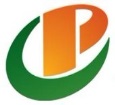 2022.11目  录第一部分  磋商邀请函第二部分  磋商项目要求第三部分  供应商须知第四部分  合同草案第五部分  响应文件格式第一部分  磋商邀请函受天津市职业技能公共实训中心委托，天津市政府采购中心将以竞争性磋商方式，对天津市职业技能公共实训中心集中办公场地办公家具项目实施政府采购。现欢迎合格的供应商参加磋商。本项目为远程招投标，一律不接受纸质响应文件，只接受加盖投标人电子签章的PDF格式电子响应文件（以通过电子签章客户端软件winaip正确读取签章信息为准）。供应商参加投标前须办理CA数字证书（USBKey）和电子签章。投标人须按竞争性磋商文件的规定在天津市政府采购中心招投标系统中提交网上应答并上传加盖投标人电子签章的PDF格式电子响应文件（以通过电子签章客户端软件winaip正确读取签章信息为准）。一、项目名称和编号（一）项目名称：天津市职业技能公共实训中心集中办公场地办公家具项目（二）项目编号：TGPC-2022-A-0240二、项目内容第一包：办公家具1批，合同履行期限：签订合同之日起15日内安装完成交付使用。本项目不接受进口产品投标。三、项目预算第一包：900000元。其中，指挥中心会议桌16495元；大办公桌36000元；方形屏风办公位319200元；小会议桌35000元；中会议桌10000元；文印桌2800元；大会议室主席台10710元；大会议室条桌21000元；指挥中心黑色皮面木质会议椅37840元；黑色皮面钢制弓形椅71344元；海绵转椅92336元；高背会议椅8208元；矮背会议椅16800元；会议室三门茶水柜2541元；会议室双门茶水柜3500元；茶水柜1000元；五门文件柜21600元；五节柜13600元；密码柜12600元；四门钢制文件柜88800元；茶几A（500*500*480mm）6120元；茶几B（1200*600*420 mm）2800元；黑色皮面三人沙发41706元；组合沙发16000元；组合休闲桌椅12000元。注：每项产品的投标报价不得超出该项产品的预算，否则投标无效。四、供应商资格要求（实质性要求）（一）投标人须具备《中华人民共和国政府采购法》第二十二条第一款规定的条件，提供以下材料：1. 营业执照副本或事业单位法人证书或民办非企业单位登记证书或社会团体法人登记证书或基金会法人登记证书扫描件或自然人的身份证明扫描件。2. 财务状况报告等相关材料：A.经第三方会计师事务所审计的2021年度财务报告扫描件。B. 具有良好的商业信誉和健全的财务会计制度的书面声明。注：A、B两项提供任意一项均可。3. 依法缴纳税收和社会保障资金的书面声明。4. 提交响应文件截止日前3年在经营活动中没有重大违法记录的书面声明（截至提交响应文件截止日成立不足3年的供应商可提供自成立以来无重大违法记录的书面声明）。5. 提交具备履行合同所必需的设备和专业技术能力证明材料。（二）本项目不接受联合体投标。（三）本项目专门面向中小企业采购，提供《中小企业声明函》。五、项目需要落实的政府采购政策（一）根据《政府采购促进中小企业发展管理办法》（财库[2020]46号）规定，本项目专门面向中小企业采购。货物既有中小企业制造的货物，也有大型企业制造的货物，不享受此扶持政策。（二）根据财政部发布的《关于政府采购支持监狱企业发展有关问题的通知》规定，监狱企业视同小微企业。（三）根据财政部、民政部、中国残疾人联合会发布的《关于促进残疾人就业政府采购政策的通知》规定，残疾人福利性单位视同小微企业。注：中小微企业以投标人填写的《中小企业声明函》为判定标准，残疾人福利性单位以投标人填写的《残疾人福利性单位声明函》为判定标准，监狱企业须投标人提供由省级以上监狱管理局、戒毒管理局（含新疆生产建设兵团）出具的属于监狱企业的证明文件，否则不予认定。以上政策不重复享受。（四）涉及商品包装或快递包装的，按照《财政部办公厅、生态环境部办公厅、国家邮政局办公室关于印发<商品包装政府采购需求标准（试行）>、<快递包装政府采购需求标准（试行）>的通知》（财办库〔2020〕123号）要求执行。（五）按照《财政部关于在政府采购活动中查询及使用信用记录有关问题的通知》（财库〔2016〕125号）的要求，根据开标当日解密截止时间“信用中国”网站（www.creditchina.gov.cn）、中国政府采购网（www.ccgp.gov.cn）的信息，对列入失信被执行人、重大税收违法案件当事人名单、政府采购严重违法失信行为记录名单及其他不符合《中华人民共和国政府采购法》第二十二条规定条件的供应商，拒绝参与政府采购活动，同时对信用信息查询记录和证据进行打印存档。（六）按照《关于调整优化节能产品、环境标志产品政府采购执行机制的通知》（财库〔2019〕9号）、《关于印发环境标志产品政府采购品目清单的通知》（财库〔2019〕18号）、《关于印发节能产品政府采购品目清单的通知》（财库〔2019〕19号）、《市场监管总局关于发布参与实施政府采购节能产品、环境标志产品认证机构名录的公告》（2019年第16号）等文件要求，对政府采购节能、环境标志品目清单内的产品实施优先采购和强制采购的评标方法。六、获取竞争性磋商文件时间、方式（一）获取竞争性磋商文件的时间：2022年11月25日至2022年12月2日，每日9:00至17:00（北京时间，法定节假日除外）。（二）获取竞争性磋商文件的方式：1. 获取竞争性磋商文件网址：使用天津市中环认证服务有限公司发出的CA数字证书（原天津市电子认证中心发出尚在有效期内的CA数字证书仍可使用）登录天津市政府采购中心网（网址：http://tjgpc.zwfwb.tj.gov.cn）-”网上招投标”-“供应商登录”-“市级集采机构入口”下载竞争性磋商文件。2. 供应商注册、CA数字证书（USBKey）领取、电子签章办理办法：（1）天津市政府采购中心网注册：登录天津市政府采购中心网（http://tjgpc.zwfwb.tj.gov.cn）首页点击“供应商注册”，填写相关内容。天津市政府采购中心注册窗口联系电话：022-24538316。（2）天津市政府采购网注册：登录天津市政府采购网（http://tjgp.cz.tj.gov.cn/gys_login.jsp）点击“申报注册”，完成网上注册。（3）CA数字证书（USBKey）领取及电子签章办理：参见天津市政府采购中心网（http://tjgpc.zwfwb.tj.gov.cn）--服务指南--供应商注册、领取CA数字证书（USBKey）及电子签章制章的流程。CA数字证书办理联系电话：400-0566-110或022-24538059。电子签章办理联系电话：022-24538316。（三）下载竞争性磋商文件后如放弃投标，请于网上应答截止时间之前取消参与磋商。（四）本项目不组织踏勘现场。（五）本项目不组织标前答疑会。七、网上应答时间2022年11月25日9:00至2022年12月6日8:30，使用天津市中环认证服务有限公司发出的CA数字证书（原天津市电子认证中心发出尚在有效期内的CA数字证书仍可使用）登陆天津市政府采购中心网（网址：http://tjgpc.zwfwb.tj.gov.cn）-”网上招投标”-“供应商登录”-“市级集采机构入口”进行应答并提交。网上应答帮助链接：http://tjgpc.zwfwb.tj.gov.cn/webInfo/getWebInfoListForwebInfoClass.do?fkWebInfoclassId=W008八、提交电子响应文件截止时间及方式（一）提交电子响应文件截止时间：2022年12月6日8:30。提交电子响应文件截止时间前提交网上应答并分别上传加盖电子签章的第一、第二阶段电子响应文件（以通过电子签章客户端软件winaip正确读取签章信息为准）方为有效响应。（二）提交电子响应文件方式：本项目采用网上电子投标方式，投标人须于上述规定的时间使用天津市中环认证服务有限公司发出的CA数字证书（原天津市电子认证中心发出尚在有效期内的CA数字证书仍可使用）登陆天津市政府采购中心网（网址：http://tjgpc.zwfwb.tj.gov.cn）-”网上招投标”-“供应商登录”-“市级集采机构入口”提交网上应答和分别上传加盖电子签章的第一、第二阶段电子响应文件（以通过电子签章客户端软件winaip正确读取签章信息为准）。九、解密时间、方式及磋商地点（一）第一阶段解密时间：2022年12月6日8:30至9:30完成第一阶段解密的方为有效响应。（二）第二阶段解密时间：通过第一阶段磋商的供应商在磋商小组要求的时间内（一般是磋商当日）完成第二阶段解密，否则视为放弃磋商。（三）解密方式：供应商须于上述规定时间内使用天津市中环认证服务有限公司发出的CA数字证书（原天津市电子认证中心发出尚在有效期内的CA数字证书仍可使用）登陆天津市政府采购中心网（网址：http://tjgpc.zwfwb.tj.gov.cn）-”网上招投标”-“供应商登录”-“市级集采机构入口”完成解密。（四）磋商地点：第一阶段解密后，磋商代表人须于天津市河东区红星路79号二楼天津市政府采购中心评审现场等候磋商。十、采购代理机构名称、地址、联系人及联系方式（一）采购代理机构名称：天津市政府采购中心（二）采购代理机构地址：天津市河东区红星路79号二楼（邮编：300161）（三）联系人：范志刚、鲁志强、杨光（四）网址：http://tjgpc.zwfwb.tj.gov.cn（五）对外办公时间：法定工作日9:00～12:00，14:00～17:00（六）咨询服务电话：1. 供应商注册、电子签章办理咨询：022-245383162. 采购文件咨询：022-245382173. 网上应答操作咨询：022-245381764. 解密操作咨询：022-24538309十一、采购人的名称、地址和联系方式（一）采购人名称：天津市职业技能公共实训中心（二）采购人地址：天津市海河教育园区体育环路与雅致东路交口（三）采购人联系人：高倩倩（四）采购人联系电话：022-28629712十二、质疑方式（一）供应商认为采购文件、采购过程和采购结果使自己的权益受到损害的，可以在知道或者应知其权益受到损害之日起七个工作日内，按照本项目采购文件第三部分《投标须知》“8. 询问与质疑”的相关规定，以书面原件形式针对同一采购程序环节一次性提出质疑，否则不予受理。采购人质疑受理：1. 联系部门：天津市职业技能公共实训中心2. 联系地址：天津市海河教育园区体育环路与雅致东路交口3. 联 系 人：高倩倩4. 联系方式：022-28629712（二）供应商对质疑答复不满意的，或者采购人、天津市政府采购中心未在规定期限内作出答复的，供应商可以在质疑答复期满后15个工作日内，向采购人同级财政部门提出投诉，逾期不予受理。十三、公告期限磋商公告的公告期限为3个工作日。十四、招标代理服务费本项目不收取招标代理服务费。2022年11月25日第二部分  磋商项目要求一、商务要求（一）报价要求1. 投标报价以人民币填列。2. 投标人的报价应包括：家具产品及附件货款、运输费、运输保险费、装卸费、安装调试费及其他应有的费用。投标人所报价格为货到现场安装调试完成的最终优惠价格。3. 验收及相关费用由投标人负责。（二）服务要求1. 提供所投产品5年免费上门保修，终身维护，保修期内免费更换零配件。7×24小时技术响应，48小时内维修工程师到达维修现场，保修期自验收合格之日起计算。2. 响应文件中提供详细的服务方案，包括服务人员、服务机构、服务响应及到场解决问题的时间、生产、配送及安装方案、备品备件及易损件的供应服务方案。3. 投标人须提供所投产品生产厂家服务机构情况，包括地址、联系方式及技术人员数量等。4. 提供原厂标准的易耗品、消耗材料价格清单及折扣率，保修期后设备维修的价格清单及折扣率。5. 提供现场技术培训。（三）交货要求1. 交货范围：本次采购的交货范围，除包括所需家具外，还应包括配套的辅助工具/设备、技术资料（包括操作手册、使用说明书、维修指南或服务手册等）、家具使用所必须的备品备件品，负责运输、安装并提供相应的技术服务与质量保证。★2. 交货期：签订合同之日起15日内交付使用（特殊情况以合同为准）。成交供应商应派有经验的技术人员到现场进行安装、直到家具正常使用，其费用由投标人负担，包含在投标总报价中。3. 交货地点：天津市津南区海河教育园区体育环路1号天津市职业技能公共实训中心（特殊情况以合同为准）。4. 提供制造商完整的随机资料，包括完整的使用和维修手册等。5. 特别要求：交货时要求投标人就所投产品提供产品说明书，同时采购人有权要求投标人对产品的合法供货渠道进行说明，经核实如投标人提供非法渠道的商品，视为欺诈，为维护采购人合法权益，投标人要承担商品价值双倍的赔偿；同时，依据现行的国家法律法规追究其他责任，并连带追究所投产品制造商的责任。（四）付款方式签订合同后5个工作日内预付合同总额的30%，货到现场安装、调试完毕，所有设备使用无质量问题，验收合格后10个工作日内支付合同总额的70%（特殊情况以合同为准）。（五）投标保证金和履约保证金本项目不收取投标保证金。签订合同后15个工作日内中标供应商应向采购人提供合同总额10%的履约保证金，供应商应当以支票、汇票、本票或者金融机构、担保机构出具的保函等非现金形式提交。此履约保证金的递交、退还、罚没和有效期以合同为准。二、技术要求（一）投标人须承诺所投产品和服务符合相关强制性规定。交货时采购人有权要求供应商出具所投产品、服务符合上述规定的证明文件。（二）响应文件中对所投产品的名称、品牌、制造商、产地、主要技术性能指标及其在技术、安全、性能、管理、厂家标准、使用年限及售后服务等方面情况提供详细的具有法律效力的技术资料。（三）响应文件中提供能够证明所投产品性能质量的证明材料，如检测/检验/试验/测试报告、与所投产品相关的知识产权证书、第三方认证机构出具的认证证书等。（四）响应文件中提供能够证明所投产品制造商能力的证明材料，如质量管理体系认证、职业健康安全管理体系认证、环境管理体系认证等。（五）响应文件中提供从所投产品原材料采购、设计、加工制作、存储、流通、回收等产品全生命周期各环节，详细阐述该产品节能、环保管理情况，提供相关证明文件，形式包括证书、图示、文字说明等。（六）响应文件中提供所投产品制造商的详细介绍，包括但不限于材料库房、成品库房、与本项目相关的现代化生产设备彩图及设备购置发票扫描件、网点分布情况、技术人员简历、厂房面积的证明材料等。（七）响应文件中按照项目需求书中的要求对所投家具产品的情况作出准确详细的描述。1. 投标人须提供绿色环保家具，所使用的主辅材料符合国家环保标准，人造板及其制品甲醛释放量等级均至少达到E1级。投标人提供家具材质清单、原材料检验报告、材料产地证明。2. 投标人须说明家具在生产安装过程中，所采用的主要配件的名称及制造商，并提供相应的技术说明书。3. 投标人须使用优质五金件，并提供保证正常使用所必需的配件，并在响应文件中列出清单，提供五金件名称、用途和制造商，其价格应含在总报价中。4. 投标人须保证在保修期满后五年内以优惠价格供应家具正常使用所必需的其它配件，列出清单，标明名称、单价和总价，其费用在响应文件中列明，但不包括在总价中。5. 响应文件中提供所投家具产品效果图（彩图）、结构图、连接结构及尺寸图，标明结构层材质名称、厚度、等级和投标产品配置等，并提供详细工艺加工说明。6. 投标人须保证对其提供的家具及其制造工艺享有完全的知识产权，对由此引起的第三方要求承担全部责任。7. 响应文件中提供所投产品材质（中密度纤维板、水性漆、浸渍胶膜纸饰面刨花板、热熔胶、封边条、西皮、弓形椅架、阻燃海绵、桌架、三节阻尼滑轨、锁具、拉手、阻尼铰链）的第三方检测机构出具的带CMA标识的检测报告扫描件。8. 响应文件中提供所投产品制造商制造的板式会议桌类、实木会议桌类、皮革沙发类、茶几类、弓形椅类、文件柜类、办公桌类、办公椅类、茶水柜类的第三方检测机构出具的带CMA标识的成品检测报告扫描件。9. 投标人须于磋商解密当日10:00前在天津市政府采购中心磋商现场递交所投产品样品，并在样品明显处粘贴样品标签（附件18：样品标签并加盖公章），超时不得再递交及安装，具体要求如下：（1）样品：A、经过贴实木木皮喷涂处理的25mm厚中密度纤维板1块；B、经过PVC封边的斜切1角暴露内部的25mm厚三聚氰胺板1块；C、锁具、铰链、滑道、连接件各1件。（2）未递交样品的，该项样品评价分得0分。（3）样品处置：a.中标候选供应商的样品经采购人和供应商双方确认后由采购人负责封存，其余供应商的样品请于中标公告发布之日起3个工作日内自行退回，逾期未退回的样品视为放弃样品，由采购中心统一销毁。b.中标供应商的样品由采购人负责封存，作为履约验收的参考。（4）样品/小样评审，不作为判定投标人无效投标的依据。（八）项目需求书中如无特殊要求，材质厚度均为裸尺寸；图片仅供参考，若文字表述与图片不一致时，以文字表述为准。（九）具体需求详见本部分项目需求书。三、评审因素及评标标准项目需求书一、项目背景第二届全国技能大赛将于2023年9月在天津举办。全国技能大赛是国内规格最高、项目最多、规模最大、水平最优、影响力最广的技能大赛。执委会将于天津市职业技能公共实训中心B3区域集中办公，现需采购办公家具。本项目属于工业第三部分  供应商须知A  说明1. 概述1.1 根据《中华人民共和国政府采购法》、《中华人民共和国政府采购法实施条例》等有关法律、法规和规章的规定，本采购项目已具备竞争性磋商条件。1.2 本竞争性磋商文件仅适用于磋商邀请函中所叙述项目货物和服务的采购。1.3 参与磋商活动的所有各方，对在参与磋商过程中获悉的国家、商业和技术秘密以及其它依法应当保密的内容，均负有保密义务，违者应对由此造成的后果承担全部法律责任。2. 定义2.1 “采购人”系指本次磋商活动的采购单位。“采购代理机构”系指组织本次磋商活动的机构，即“天津市政府采购中心”。2.2 “投标人”系指向采购代理机构提交响应文件的供应商。2.3 “货物”系指供应商按竞争性磋商文件规定，须向采购人提供的各种形态和种类的物品（包括原材料、燃料、设备、产品等）、备品备件、工具、手册及其它有关技术资料和材料。2.4 “服务”系指竞争性磋商文件规定供应商须承担的运输、安装、调试、技术协助、校准、培训、维修以及其它类似的义务。3. 解释权3.1 本次磋商的最终解释权归为采购人、采购代理机构。3.2 本文件未作须知明示，而又有相关法律、法规规定的，采购人、采购代理机构将对此解释为依据有关法律、法规的规定。4. 合格的投标人4.1 符合《中华人民共和国政府采购法》第二十二条供应商参加政府采购活动应当具备的条件及其他有关法律、法规关于供应商的有关规定，有能力提供磋商采购货物及服务的供应商。4.2 符合《磋商邀请函》中关于供应商资格要求（实质性要求）的规定。4.3 关于联合体参与磋商《磋商邀请函》接受联合体参与磋商的：（1）两个以上的自然人、法人或者其他组织可以组成一个联合体，以一个供应商的身份共同参加政府采购。（2）联合体各方均应当符合《政府采购法》第二十二条第一款规定的条件，根据采购项目的特殊要求规定投标人特定条件的，联合体各方中至少应当有一方符合《磋商邀请函》规定的供应商资格条件（实质性要求）。（3）联合体各方之间应当签订共同投标协议并在响应文件内提交，明确约定联合体主体及联合体各方承担的工作和相应的责任。联合体各方签订共同投标协议后，不得再以自己名义单独在同一项目中投标，也不得组成新的联合体参加同一项目投标。（4）下载竞争性磋商文件时，应以联合体协议中确定的主体方名义下载。（5）联合体参与磋商的，应以主体方名义提交投标保证金（如有），对联合体各方均具有约束力。（6）由同一专业的单位组成的联合体，按照同一项资质等级较低的单位确定资质等级。业绩等有关打分内容根据共同投标协议约定的各方承担的工作和相应责任，确定一方打分，不累加打分；评审标准无明确或难以明确对应哪一方的打分内容按主体方打分。（7）联合体中任意一方为中小企业的，该方应提供《中小企业声明函》。（8）联合体各方应当共同与采购人签订采购合同，就采购合同约定的事项对采购人承担连带责任。4.4 关于关联企业除联合体外，法定代表人或单位负责人为同一个人或者存在直接控股、管理关系的不同供应商，不得同时参加同一项目或同一子项目的投标。如同时参加，则评审时将同时被拒绝。4.5 关于分公司参与磋商分公司作为投标人参与本项目政府采购活动的，应提供具有法人资格的总公司的营业执照副本扫描件及法人企业授权书，法人企业授权书须加盖总公司公章。总公司可就本项目或此类项目在一定范围或时间内出具法人企业授权书。已由总公司授权的，总公司取得的相关资质证书对分公司有效，法律法规或者行业另有规定的除外。4.6 关于提供前期服务的供应商为采购项目提供整体设计、规范编制或者项目管理、监理、检测等服务的供应商，不得再参加该采购项目的其他采购活动。4.7 关于中小微企业参与磋商中小微企业是指符合《政府采购促进中小企业发展管理办法》（财库[2020]46号）规定的供应商。中小微企业参与磋商应提供《中小企业声明函》。根据财库〔2014〕68号《财政部 司法部关于政府采购支持监狱企业发展有关问题的通知》，监狱企业视同小微企业。监狱企业是指由司法部认定的为罪犯、戒毒人员提供生产项目和劳动对象，且全部产权属于司法部监狱管理局、戒毒管理局、直属煤矿管理局，各省、自治区、直辖市监狱管理局、戒毒管理局，各地（设区的市）监狱、强制隔离戒毒所、戒毒康复所，以及新疆生产建设兵团监狱管理局、戒毒管理局的企业。监狱企业投标时，提供由省级以上监狱管理局、戒毒管理局（含新疆生产建设兵团）出具的属于监狱企业的证明文件，不再提供《中小企业声明函》。根据《财政部 民政部 中国残疾人联合会关于促进残疾人就业政府采购政策的通知》（财库〔2017〕141号）的规定，残疾人福利性单位视同为小型、微型企业。5. 合格的货物和相关服务5.1 投标人对所提供的货物应当享有合法的所有权，没有侵犯任何第三方的知识产权、技术秘密等权利，而且不存在任何抵押、留置、查封等产权瑕疵。如有第三方向采购人提出侵犯其专利权、商标权或其它知识产权的主张，该责任应由投标人承担。5.2 除《磋商项目需求》有特殊规定外，投标人提供的货物应当是全新的、未使用过的，货物和相关服务应当符合竞争性磋商文件的要求，并且其质量完全符合国家标准、行业标准或地方标准。5.3 投标人应当说明投标货物的来源地，如投标的货物非投标人生产或制造的，则交货时有义务提供其从合法途径获得该货物的相关证明。5.4 系统软件、通用软件必须是具有在中国境内的合法使用权或版权的正版软件，涉及到第三方提出侵权或知识产权的起诉及支付版税等费用由投标人承担所有责任及费用。6. 投标费用无论投标过程中的做法和结果如何，投标人自行承担所有与参加磋商有关的费用。7. 信息发布本项目需要公开的有关信息，包括采购信息公告、更正公告、成交结果公告、终止公告等与磋商活动有关的通知，采购人、采购代理机构均将通过“天津政府采购网（http://tjgp.cz.tj.gov.cn）”和“天津政府采购中心网（http://tjgpc.zwfwb.tj.gov.cn）”公开发布。投标人在参与本采购项目磋商活动期间，请及时关注上述媒体和天津市政府采购中心招投标系统“查看项目文件”的相关信息。因没有及时关注而未能如期获取相关信息，投标人自行承担由此可能产生的风险。8. 询问与质疑8.1 根据《政府采购质疑和投诉办法》（财政部令第94号）、《天津市财政局关于转发<财政部关于进一步加强政府采购需求和履约验收管理的指导意见>的通知》（津财采[2017]4号）的要求及委托代理协议的授权范围，针对采购文件的询问、质疑应当向采购人提出；针对采购过程、采购结果的询问、质疑应当向天津市政府采购中心提出。8.2 询问（1）询问可以采取电话、当面或书面等形式。（2）采购人应当自收到供应商询问之日起3个工作日内作出答复，但答复的内容不得涉及商业秘密或者依法应当保密的内容。8.3 质疑（1）提出质疑的供应商应当是参与所质疑项目采购活动的供应商。（2）供应商认为采购文件、采购过程和采购结果使自己的权益受到损害的，可以在知道或者应知其权益受到损害之日起七个工作日内，以书面原件形式针对同一采购程序环节一次性向采购人提出质疑，否则不予受理。针对采购结果的质疑，供应商可通过天津市政府采购中心招投标系统“质疑”模块在线提出。（3）质疑函应当符合《政府采购质疑和投诉办法》（财政部令第94号）第十二条的规定，并按照统一格式提出（具体格式可参照天津市政府采购网（http://tjgp.cz.tj.gov.cn）“下载专区”中的“质疑函格式文本”）。质疑函应当明确阐述采购文件、采购过程、采购结果使自己的合法权益受到损害的法律依据、事实依据、相关证明材料及证据来源，以便于有关单位调查、答复和处理。（4）供应商质疑应当有明确的请求和必要的证明材料。质疑内容不得含有虚假、恶意成份。依照谁主张谁举证的原则，提出质疑者必须同时提交相关确凿的证据材料和注明证据的确切来源，证据来源必须合法，采购人或天津市政府采购中心有权将质疑函转发质疑事项各关联方，请其作出解释说明。对捏造事实、滥用维权扰乱采购秩序的恶意质疑者，将上报天津市财政局政府采购处依法处理。8.4 针对询问或质疑的答复内容需要修改采购文件的，其修改内容应当以天津市政府采购网发布的更正公告为准。9. 其他本《供应商须知》的条款如与《磋商邀请函》、《磋商项目需求》就同一内容的表述不一致的，以《磋商邀请函》、《磋商项目需求》中规定的内容为准。B  竞争性磋商文件10. 竞争性磋商文件的构成10.1 竞争性磋商文件由下述部分组成：（1）磋商邀请函；（2）磋商项目要求；（3）供应商须知；（4）合同草案；（5）响应文件格式；（6）竞争性磋商文件的更正公告内容（如有）。10.2 除非有特殊要求，竞争性磋商文件不单独提供磋商项目使用地的自然环境、气候条件、公用设施等情况，投标人被视为熟悉上述与履行合同有关的一切情况。10.3 《磋商项目需求》加注“★”号条款为实质性技术条款，不得出现负偏离，发生负偏离即做无效标处理。10.4 竞争性磋商文件中涉及的参照品牌、型号仅起说明作用，并没有任何限制性，投标人在投标中可以选用其他替代品牌或型号，但这些替代要实质上优于或相当于磋商要求。10.5 除竞争性磋商文件另有规定外，竞争性磋商文件中要求的每一项产品只允许一种产品投标，每一项产品的采购数量不允许变更。11. 竞争性磋商文件的澄清和修改11.1 提交首次响应文件截止之日前，采购人、采购代理机构需要对磋商文件进行补充或修改的，采购人、采购代理机构将会通过“天津市政府采购网”、“天津市政府采购中心网”以更正公告形式发布。11.2 提交首次响应文件截止之日前，采购人、采购代理机构或者磋商小组可以对已发出的磋商文件进行必要的澄清或者修改，澄清或者修改的内容作为磋商文件的组成部分。澄清或者修改的内容可能影响响应文件编制的，采购人、采购代理机构应当在提交首次响应文件截止时间至少5日前，以书面形式通知所有获取磋商文件的供应商；不足5日的，采购人、采购代理机构应当顺延提交首次响应文件截止时间。11.3 更正公告一经在“天津市政府采购网”、“天津市政府采购中心网”发布，天津市政府采购中心招投标系统将自动发送通知至已获取竞争性磋商文件供应商的“查看项目文件”，视同已书面通知所有竞争性磋商文件的收受人。请参与项目的供应商及时关注更正公告，由此导致的风险由投标人自行承担，采购人、采购代理机构不承担任何责任。11.4 更正公告的内容为竞争性磋商文件的组成部分。当竞争性磋商文件与更正公告就同一内容的表述不一致时，以最后发出的更正公告内容为准。11.5 竞争性磋商文件的澄清、答复、修改或补充都应由采购代理机构以更正公告形式发布，除此以外的其他任何澄清、修改方式及澄清、修改内容均属无效，不得作为投标的依据，由此导致的风险由投标人自行承担，采购人、采购代理机构不承担任何责任。12. 答疑会和踏勘现场12.1 采购人、采购代理机构召开答疑会的，所有投标人应按《磋商邀请函》规定的时间、地点参加答疑会。投标人如不参加，其风险由投标人自行承担，采购人、采购代理机构不承担任何责任。12.2 采购人、采购代理机构组织踏勘现场的，所有投标人按《磋商邀请函》规定的时间、地点参加踏勘现场活动。投标人如不参加，其风险由投标人自行承担，采购人、采购代理机构不承担任何责任。12.3 采购人、采购代理机构在答疑会或踏勘现场中口头介绍的情况，除经“天津市政府采购网”、“天津市政府采购中心网”以更正公告的形式发布外，不构成对竞争性磋商文件的修改，不作为投标人编制响应文件的依据。C  响应文件的编制13. 要求13.1 投标人应仔细阅读竞争性磋商文件的所有内容，按竞争性磋商文件要求编制响应文件，以使其投标对竞争性磋商文件做出实质性响应。否则，其响应文件可能被拒绝，投标人须自行承担由此引起的风险和责任。13.2 投标人应根据磋商项目需求和响应文件格式编制响应文件，保证其真实有效，并承担相应的法律责任。13.3 投标人应对响应文件所提供的全部资料的真实性承担法律责任，并无条件接受采购人、采购代理机构对其中任何资料进行核实（核对原件）的要求。采购人、采购代理机构核对发现有不一致或供应商无正当理由不按时提供原件的，按有关规定执行。14. 投标语言及计量单位14.1 投标人和采购代理机构就投标交换的文件和来往信件，应以中文书写，全部辅助材料及证明材料均应有中文文本，并以中文文本为准。外文资料必须提供中文译文，并保证与原文内容一致，否则投标人将承担相应法律责任。除签名、盖章、专用名称等特殊情形外，以中文以外的文字表述的响应文件，磋商小组有权拒绝其投标。14.2 除竞争性磋商文件中另有规定外，响应文件所使用的计量单位均应使用中华人民共和国法定计量单位。15. 响应文件格式15.1 投标人应按竞争性磋商文件第五部分提供的响应文件格式完整填写。因不按要求编制而引起系统无法检索、读取相关信息时，其后果由投标人自行承担。15.2 投标人可对本竞争性磋商文件“磋商项目要求”所列的所有货物进行投标，也可只对其中一包或几包的货物投标；若无特殊说明，每一包的内容不得分项投标，原则上按照整包确定成交供应商。15.3 如投标多个包的，要求按包分别独立制作响应文件。15.4 响应文件（包括封面和目录）的每一页，从封面开始按阿拉伯数字1、2、3…顺序编制页码。16. 响应文件的组成按照《磋商邀请函》规定的时间分别上传加盖电子签章的两阶段电子响应文件。17. 报价17.1 报价书、报价分项一览表等各表中的报价，若无特殊说明应采用人民币填报。17.2 报价是为完成竞争性磋商文件规定的一切工作所需的全部费用的最终优惠价格。17.3 除《磋商项目需求》中说明并允许外，投标的每一个货物、服务的单项报价以及采购项目的投标总价均只允许有一个报价，任何有选择的报价，采购人、采购代理机构均将予以拒绝。18. 投标人资格证明文件投标人必须提交证明其有资格进行投标和有能力履行合同的文件，作为响应文件的一部分。（1）《磋商邀请函》中规定的供应商资格要求（实质性要求）证明文件；（2）若国家及行业对投标项目有特殊资格要求的，还须提供特殊资格证明文件；（3）涉及本须知中“4. 合格的投标人”相关要求的，按其要求执行。19. 技术响应文件19.1 投标人须提交证明其拟供货物符合竞争性磋商文件规定的技术响应文件，作为响应文件的一部分。19.2 上述文件可以是文字资料、图纸或数据，并须提供：（1）货物主要技术性能的详细描述；（2）保证货物从采购人开始使用至竞争性磋商文件规定的保修期内正常和连续运转期间所需要的所有备件和专用工具的详细清单，包括其现行价格和供货来源资料；（3）逐条对竞争性磋商文件要求的技术规格进行评议，并按竞争性磋商文件所附格式完整地填写《技术要求点对点应答表》，说明自己所投标的货物和相关服务内容与采购人、采购代理机构相应要求的偏离情况。19.3 响应文件中设备的性能指标应达到或优于竞争性磋商文件中所列技术指标。投标人应注意竞争性磋商文件中所列技术指标仅列出了最低限度。投标人在《技术要求点对点应答表》“项目需求书要求”的投标应答中必须列出具体数值或内容。如投标人未应答或只注明“符合”、“满足”等类似无具体内容的表述，将被视为不符合竞争性磋商文件要求。投标人自行承担由此造成的一切后果。20. 投标保证金20.1 按照《磋商项目需求》要求执行。20.2 符合《政府采购法实施条例》和《政府采购竞争性磋商采购方式管理暂行办法》相关规定。21. 磋商有效期21.1 磋商有效期为响应文件开启之日起60天。响应书中规定的有效期短于竞争性磋商文件规定的，其投标将被拒绝。21.2 特殊情况下，采购人、采购代理机构可于磋商有效期满之前，向投标人提出延长磋商有效期的要求。答复应以书面形式进行。投标人可以拒绝上述要求，但不被没收投标保证金。对于同意该要求的投标人，既不要求也不允许其修改响应文件，但将要求其延长投标保证金的有效期。22. 响应文件的签署及规定22.1 响应文件应按《磋商项目需求》和《响应文件格式》如实编写，未尽事宜可自行补充。响应文件内容不完整、格式不符合导致响应文件被误读、漏读或者查找不到相关内容的，投标人自行承担由此产生的风险。22.2 投标人按照《磋商邀请函》的要求提交网上应答并分别上传加盖电子签章的第一、第二阶段电子响应文件（PDF格式）（以通过电子签章客户端软件winaip正确读取签章信息为准）。加盖电子签章的电子响应文件应与网上应答填报内容一致。22.3 响应文件因模糊不清或表达不清所引起的后果由投标人自负。D  响应文件的网上应答和提交23. 投标人须按《投标邀请函》规定提交网上应答并上传加盖投标人电子签章的PDF格式电子响应文件（以通过电子签章客户端软件winaip正确读取签章信息为准）。具体方式：使用天津市中环认证服务有限公司发出的CA数字证书（原天津市电子认证中心发出尚在有效期内的CA数字证书仍可使用）登陆天津市政府采购中心网（网址：http://tjgpc.zwfwb.tj.gov.cn）-”网上招投标”-“供应商登录”-“市级集采机构入口”提交网上应答并上传加盖投标人电子签章的PDF格式电子响应文件（以通过电子签章客户端软件winaip正确读取签章信息为准）。如有需要，投标人可于工作时间且在竞争性磋商文件规定的截止时间前到天津市河东区红星路79号天津市政府采购中心窗口完成上述操作。24. 制作和上传电子响应文件要求24.1 投标人须下载天津市政府采购中心网-下载中心-《远程招投标电子签章客户端用户使用说明及安装程序》。24.2 投标人须按照竞争性磋商文件的规定制作电子响应文件，对所需提供的一切纸质材料进行扫描后加入电子响应文件，按照《远程招投标电子签章客户端用户使用说明及安装程序》中《远程招投标电子签章客户端用户使用说明》规定的要求制作加盖投标人电子签章的PDF格式电子响应文件（以通过电子签章客户端软件winaip正确读取签章信息为准），并于投标截止时间前上传至天津市政府采购中心招投标系统。特别提醒：（1）由于投标人网络接入速率不可控等网络传输风险，建议投标人在网上应答上传加盖电子签章的PDF文件后，对上传文件进行下载，核对文件完整性，如是否缺页少页、图片是否显示完整、签章是否有效等，并按照《远程招投标电子签章客户端用户使用说明》要求的文件检查方法进行检查，确保响应文件上传准确、有效。（2）投标人应当按照《远程招投标电子签章客户端用户使用说明》的要求使用电子签章客户端软件winaip。不按本使用说明使用电子签章客户端软件winaip，或使用word等其它软件进行签章工作，将会造成电子签章客户端软件winaip无法读取签章信息，并导致投标无效。24.3 投标人应保证电子响应文件清晰，便于识别，如因上传、扫描、格式等原因导致评审时受到影响，由投标人自行承担相应责任。24.4 未按规定提交网上应答和上传加盖电子签章的电子响应文件的投标将被拒绝。25. 投标人须承诺接受电子投标的方式，并自行承担由此带来的废标、无效投标的风险。26. 未按竞争性磋商文件的规定提交网上应答和上传加盖投标人电子签章的PDF格式电子响应文件（以通过电子签章客户端软件winaip正确读取签章信息为准）的投标将被拒绝。E  磋商程序27. 磋商步骤27.1 第一步：磋商小组对响应文件的有效性、完整性和响应程度进行审查。审查时，可以要求供应商对响应文件中含义不明确、同类问题表述不一致或者有明显文字和计算错误的内容等做出必要的澄清、说明或者更正。供应商的澄清、说明或者更正不得超出响应文件的范围或者改变响应文件的实质性内容。磋商小组要求供应商澄清、说明或者更正响应文件应当以书面形式做出。注：供应商法定代表人或其磋商代表人须携带身份证或其他有效身份证明原件参加磋商。27.2 第二步：磋商小组所有成员集中与单一供应商分别进行磋商。在磋商过程中，磋商小组可以根据磋商文件和磋商情况实质性变动采购需求中的技术、服务要求以及合同草案条款，但不得变动磋商文件中的其他内容。实质性变动的内容，须经采购人代表确认。对磋商文件做出的实质性变动是磋商文件的有效组成部分，磋商小组应当及时以书面形式同时通知所有参加磋商的供应商。供应商应当按照磋商文件的变动情况和磋商小组的要求重新提交响应文件，应为PDF格式且加盖电子签章后于磋商小组规定的时间内通过天津市政府采购中心招投标系统“询标解答”上传至天津市政府采购中心招投标系统。未实质性响应磋商文件的响应文件按无效响应处理，磋商小组应当告知提交响应文件的供应商。27.3 第三步：经磋商确定实质性响应的供应商后，磋商小组应当要求所有实质性响应的供应商在规定时间内提交最后报价。若在磋商过程中，磋商小组未实质性变动采购需求中的技术、服务要求以及合同草案条款，第二阶段响应文件即作为最终报价。若磋商小组实质性变动了采购需求中的技术、服务要求以及合同草案条款，则要求所有实质性响应的供应商在规定时间内提交最后报价。27.4 第四步：经磋商确定最终采购需求和提交最后报价的供应商后，由磋商小组采用综合评分法对提交最后报价的供应商的响应文件和最后报价进行综合评分。27.5 第五步：磋商小组应当根据综合评分情况，按照评审得分由高到低顺序推荐成交候选供应商，并编写评审报告。评审报告应当由磋商小组全体人员签字认可。磋商小组成员对评审报告有异议的，磋商小组按照少数服从多数的原则推荐成交候选供应商，采购程序继续进行。对评审报告有异议的磋商小组成员，应当在报告上签署不同意见并说明理由，由磋商小组书面记录相关情况。磋商小组成员拒绝在报告上签字又不书面说明其不同意见和理由的，视为同意评审报告。27.6 出现下列情形之一的，采购人或者采购代理机构应当终止竞争性磋商采购活动，发布项目终止公告并说明原因，重新开展采购活动：（1）因情况变化，不再符合规定的竞争性磋商采购方式适用情形的；（2）出现影响采购公正的违法、违规行为的；（3）除《政府采购竞争性磋商采购方式管理暂行办法》第二十一条第三款规定的情形外，在采购过程中符合要求的供应商或者报价未超过采购预算的供应商不足3家的。27.7 根据《财政部关于政府采购竞争性磋商采购方式管理暂行办法有关问题的补充通知》（财库〔2015〕124号）的规定，采用竞争性磋商采购方式采购的政府购买服务项目（含政府和社会资本合作项目），在采购过程中符合要求的供应商（社会资本）只有2家的，竞争性磋商采购活动可以继续进行。采购过程中符合要求的供应商（社会资本）只有1家的，采购人（项目实施机构）或者采购代理机构应当终止竞争性磋商采购活动，发布项目终止公告并说明原因，重新开展采购活动。28. 评审方法及标准28.1 磋商小组将根据竞争性磋商文件确定的评审原则和评审方法对确定为实质上响应竞争性磋商文件要求的投标进行评估和比较。28.2 磋商小组应当按照客观、公正、审慎的原则，根据竞争性磋商文件规定的评审程序、评审方法和评审标准进行独立评审。28.3 竞争性磋商文件内容违反国家有关强制性规定的，磋商小组应当停止评审并向采购人或者采购代理机构说明情况。28.4 对竞争性磋商文件中描述有歧义或前后不一致的地方，磋商小组有权进行评判，但对同一条款的评判应适用于每个投标人。28.5 评审方法（1）采用“综合评分法”的评审方法，具体评审因素详见《磋商项目需求》。评审采用百分制，磋商小组各成员独立分别对实质上响应竞争性磋商文件的投标进行逐项打分，对磋商小组各成员每一因素的打分汇总后取算术平均分，该平均分为供应商的得分。（2）根据《中华人民共和国政府采购法实施条例》和《关于进一步规范政府采购评审工作有关问题的通知》（财库〔2012〕69号）的规定，磋商小组成员要依法独立评审，并对评审意见承担个人责任。磋商小组成员对需要共同认定的事项存在争议的，按照少数服从多数的原则做出结论。持不同意见的磋商小组成员应当在评审报告上签署不同意见并说明理由，否则视为同意。（3）按照《关于调整优化节能产品、环境标志产品政府采购执行机制的通知》（财库〔2019〕9号）文件要求，对政府采购节能、环境标志品目清单内的产品实施优先采购和强制采购的评标方法。（4）磋商小组审查产品资质或检测报告等相关文件符合性时，应综合考虑行业特点、交易习惯、采购需求最本质原义等情况，而不应以响应文件中产品名称与竞争性磋商文件产品名称是否一致作为审查的标准。（5）成交候选供应商产生办法：按得分由高到低顺序确定成交候选供应商；得分相同的，按投标报价由低到高顺序确定成交候选供应商；得分且投标报价相同的，按技术指标优劣顺序确定成交候选供应商。（6）采购人按成交候选供应商顺序确定成交供应商，或授权磋商小组按成交候选供应商顺序直接确定成交供应商。28.6 出现以下任何情形取消磋商资格：（1）响应文件未按竞争性磋商文件的要求加盖电子签章的；（2）磋商有效期短于竞争性磋商文件要求的；（3）响应文件中提供虚假材料的；（4）不能满足竞争性磋商文件中任何一条实质性要求或加注“★”号条款出现负偏离或经磋商小组认定未实质性响应竞争性磋商文件要求的或响应内容不符合相关强制性规定的；（5）未按时进行网上解密或电子响应文件损坏、无效的；（6）磋商报价超出采购预算的；（7）存在串通情形的；（8）单位负责人或法定代表人为同一人，或者存在控股、管理关系的不同供应商，参加同一包或者未划分包的同一项目的，相关响应均无效；（9）其他法定响应无效的情形。29. 其他注意事项29.1 在磋商期间，投标人不得向磋商小组成员或采购代理机构询问评审情况、施加任何影响，不得进行旨在影响评审结果的活动。29.2 为保证定标的公正性，在评审过程中，磋商小组成员不得与投标人私下交换意见。在评审期间及磋商工作结束后，凡与评审情况有接触的任何人不得透露审查、澄清、评价和比较等投标的有关资料以及授标建议等评审情况。29.3 本项目不接受赠品、回扣或者与采购无关的其他商品、服务。29.4 如果几个投标人所投整包产品为同一品牌时，在服务承诺符合竞争性磋商文件的情况下，报价最低的投标人入围评审阶段。F  授予合同30. 成交供应商的产生30.1 采购人可以事先授权磋商小组直接确定成交供应商。30.2 采购人也可以按照《政府采购法》及其实施条例等法律法规的规定和竞争性磋商文件的要求确认成交供应商。31. 成交通知31.1 成交公告发布同时，采购代理机构将通过天津市政府采购中心招投标系统以电子形式向成交供应商发出《成交通知书》（请使用天津市中环认证服务有限公司发出的CA数字证书（原天津市电子认证中心发出尚在有效期内的CA数字证书仍可使用）登陆天津市政府采购中心网（网址：http://tjgpc.zwfwb.tj.gov.cn）-”网上招投标”-“供应商登录”-“市级集采机构入口”，并从“供应商系统”的“查看项目文件”中获取）。《成交通知书》一经发出即发生法律效力。31.2 投标人可使用天津市中环认证服务有限公司发出的CA数字证书（原天津市电子认证中心发出尚在有效期内的CA数字证书仍可使用）登陆天津市政府采购中心网（网址：http://tjgpc.zwfwb.tj.gov.cn）-”网上招投标”-“供应商登录”-“市级集采机构入口”，并从“供应商系统”的“项目资审情况”中获取未通过资格审查的原因或从“供应商系统”的“查看排序和得分”中获取未成交人本人的评审得分与排序。32. 签订合同32.1 采购人与成交供应商应当在成交通知书发出之日起三十日内，按照竞争性磋商文件确定的事项签订政府采购合同。合同文本请使用天津市中环认证服务有限公司发出的CA数字证书（原天津市电子认证中心发出尚在有效期内的CA数字证书仍可使用）登陆天津市政府采购中心网（网址：http://tjgpc.zwfwb.tj.gov.cn）-”网上招投标”-“供应商登录”-“市级集采机构入口”，并从“供应商系统”的“合同”中获取。32.2 竞争性磋商文件、成交供应商的响应文件及其澄清文件等，均为签订合同的依据，且为合同的组成部分。33. 履约保证金33.1 若《磋商项目需求》规定须提交履约保证金的，成交供应商须按照规定要求提交履约保证金。33.2 成交供应商未能按合同规定履行其义务，采购人有权没收履约保证金。34. 成交供应商拒绝与采购人签订合同的，采购人可以按照评审报告推荐的成交候选人名单排序，确定下一候选人为成交供应商，也可以重新开展政府采购活动。35. 合同分包35.1 未经采购人同意，成交供应商不得分包合同。35.2 政府采购合同分包履行的，成交供应商就采购项目和分包项目向采购人负责，分包供应商就分包项目承担责任。第四部分  合同草案需方： 供方：供、需双方根据  年  月   日天津市政府采购中心关于        项目（项目编号：TGPC-201 -    ）的磋商结果和磋商文件的要求，并经双方协商一致，达成货物购销合同：本合同为中小企业预留合同本合同非中小企业预留合同一、货物名称：见附件1货物型号：见附件1生产厂家：见附件1货物原产地：见附件1货物数量：见附件1货物单价：见附件1货物总价款：人民币  元 大写：人民币  元整二、货物质量要求及供方对质量负责条件和期限：1.货物具体技术指标见附件1。  2.供方提供的货物必须是全新（包括零部件）的，货物必须符合国家标准、行业标准以及企业标准。供方承诺所供货物与成交所示货物完全一致，不存在任何偏差。如出现不一致，供方将承担违约责任。3．供方对所提供的货物的保修及售后服务详见附件。保质期内非因需方的人为因素而出现的质量问题，由供方负责。供方负责保修、包换或者包退，并承担修理、调换或退货以及由此给需方造成的实际费用。供方不能修理和不能调换，按不能交货处理。三、供方所提供的货物必须具有合法手续及相关文件。如涉及知识产权则必须是自己拥有或合法使用的。四、交货时间、地点、方式：合同签订后，于      年   月   日之前将所供货物在需方或需方指定处交付（具体地点：采购人指定），并于      年   月   日之前完成安装、调试工作，货物运送产生的费用由供方负责。 五、供方应随货物向需方交付货物的使用说明书及与货物相关的资料。如果所提交文件是外文的，供方有义务为需方提供中文或译成中文文件。    六、验收工作由需方负责对货物进行验收。    七、货款支付方式：1、本合同以人民币进行结算2、付款方式：供方开户银行（汉字全称）：                                        ，行号（数字代码）：                                                ，帐       号：                                                    。合同约定的交货期或验收期届满，需方由于不具备现场条件导致供方无法安装和验收，合同顺延，延期30日以上，需方应按约定支付货款，如在实际验收过程中出现质量问题，另行商定；需方无故推迟验收或拒不验收的，则视同“验收合格”并向供方付款，但合同中与验收有关的其他条款以合同实际履行后的验收为准。需方具备现场条件，供方应积极做好安装和验收工作。3、如所供货物出现质量问题，需方在付款期内随时有权停止付款，待供方对该货物消除障碍正常运转后再行付款。付款的时间则相应顺延。八、违约责任：需方无正当理由拒收货物的，需方向供方偿付货款总值30% 的违约金。 需方逾期支付货款的，需方向供方每日偿付欠款总额5‰的违约金。供方所交的货物品种、型号、规格、产地及制造厂家、质量不符合合同规定标准的，需方有权拒收，供方向需方偿付货款总值30%的违约金。供方不能交付货物的，供方向需方支付货款总值30%的违约金。供方逾期交付货物的，供方向需方每日偿付货款总额5‰的违约金。九、因货物的质量问题发生争议，依据国家标准，由天津市技术监督局或其指定的技术单位进行质量鉴定，该鉴定结论是终局的，供需双方应当接受，质量鉴定期间所发生的相关费用由货物质量责任方承担。十、由于供需双方在履行本合同过程中出现问题，由供需双方直接交涉解决，包括采用诉诸法律的手段。十一、有关涉及本合同供方向天津市政府采购中心所提交的响应文件及有关澄清资料和服务承诺均视为本合同不可分割的部分，对供方具有约束力。十二、本合同未作明示约定，而又有相关法律、法规规定的，从其规定。本合同发生争议产生的诉讼，由合同履行所在地人民法院管辖。十三、本合同一式  份，需方留存   份，供方留存   份，均具同等效力，签字盖章后生效。时间：    年  月  日合同特殊条款 合同特殊条款是合同一般条款的补充和修改。如果两者之间有抵触，应以特殊条款为准。 合同特殊条款由成交单位和货物需求方及代理方根据货物项目的具体情况协商拟订。附件1.合同设备清单附件2.保修及售后服务条款附件3.供应商应答表第五部分  响应文件格式响 应 文 件（ 加盖电子签章 ）第一阶段响应文件项 目 编 号：项 目 名 称：所 投 包 号：供应商名称：法定代表人姓名：磋商代表人姓名：递交日期：第一阶段响应文件总目录（投标人自行编制）评分因素及评标标准页码检索（投标人按磋商文件“评分因素及评标标准”中除涉及价格的评分项外的每个评分项逐项列明页码）附件1响应书致：天津市政府采购中心根据贵方为天津市                  项目（项目编号：             ）的磋商邀请，签字代表                           （姓名/职务）经正式授权并代表我公司                           （投标单位名称、地址）提交网上应答及上传加盖电子签章的响应文件。据此函，签字代表宣布同意如下：1. 我公司将按磋商文件的规定履行合同责任和义务。2. 我公司已详细审查全部磋商文件，包括更正公告以及全部参考资料和所有附件。我们完全理解并同意放弃对这方面有不明及误解的权利，并认为全部磋商文件（包括更正公告以及全部参考资料和所有附件）公平公正，无倾向性和排他性。3. 我公司的磋商有效期为响应文件开启之日起60天。4. 我公司同意按照采购人、采购代理机构要求提供的与投标有关的一切数据或资料，并声明响应文件及所提供的一切资料均真实有效。由于我公司提供资料不实而造成的责任和后果由我公司自行承担。5. 我公司保证所投产品来自合法的供货渠道，若成交，则有义务向采购人提供其需要的有效书面证明材料。如果提供非法渠道的商品，视为欺诈，并承担相关责任。6. 我公司已熟知贵中心关于本项目电子招投标的要求和规定。我公司完全响应本次招投标通过网上进行的方式，我方承诺投标数据以应答截止时间贵中心网络服务器数据库的记录为准，一切因网络通信或我方操作失误造成的应答数据错误或缺失均与贵中心无关，我方愿承担因此出现的任何风险和责任。7. 我公司承诺完全符合《政府采购法》、《政府采购法实施条例》等法律法规规定，并随时接受采购人、采购代理机构的检查验证。在整个磋商过程中，我公司若有违规行为，我公司完全接受贵中心依照相关法律法规和磋商文件的规定给予处罚。8. 我公司承诺未列入“信用中国”网站（www.creditchina.gov.cn）失信被执行人、重大税收违法案件当事人名单，也未列入中国政府采购网（www.ccgp.gov.cn）政府采购严重违法失信行为记录名单，符合《中华人民共和国政府采购法》第二十二条规定的各项条件，具备履行合同所必需的设备和专业技术能力，投标截止日前3年在经营活动中没有重大违法记录。9. 我公司若成交，本承诺将成为合同不可分割的一部分，与合同具有同等的法律效力。10. 如违反上述承诺，我公司投标无效且接受相关部门依法作出的处罚，并承担通过“天津市政府采购网”等相关媒体予以公布的任何风险和责任。11. 我公司开票信息如下，此信息与我公司在税务局注册的信息一致：纳税人识别号：地址、电话：开户行及账号：开具发票类型：□增值税专用发票         □增值税普通发票12. 我公司选择招标代理服务费发票领取方式（请自行选择以下任一方式并在相应□里划“√”）：□上门自取□到付邮寄邮寄地址、邮编：邮寄联系人、手机号码：投标人名称：日期：     年    月    日附件2供应商资格要求证明文件注：相关证明材料应附在此页后面。附件3磋商代表人授权书致：天津市政府采购中心我单位授权委托在职职工_______________（姓名，职务）（身份证号码：____________________、联系电话：_______________）作为磋商代表人以我方的名义参加贵中心______________________项目（项目编号：_______________）的投标活动，并代表我方全权办理针对上述项目的递交响应文件、磋商、响应文件澄清、签约等一切具体事务和签署相关文件。我方对磋商代表人的签名事项负全部责任。本授权书至磋商有效期结束前始终有效。磋商代表人无转委托权，特此委托。     年   月   日  附件4货物一览表项目名称：                                      项目编号：                                      包    号：                                      投标人名称：日期：     年    月    日附件5货物分项一览表项目名称：                                      项目编号：                                      包号：                        注：1. 商品属性应在“环保产品”、“节能、节水产品”、“自主知识产权产品”、“无”四个选择项中选择填写。2. 货物分项一览表中应列明货物一览表中每项的分项内容。3. 如国产产品，产地精确到省级行政区域。如进口产品，产地精确到国家。投标人名称：日期：     年    月    日附件6-1商务要求点对点应答表项目名称：                    项目编号：                    包号：                        注：1. 不如实填写偏离情况的响应文件将视为虚假材料。2. 磋商要求指竞争性磋商文件中规定的具体要求，响应应答指响应文件的具体内容。3. 偏离说明指磋商要求与响应应答之间的不同之处。投标人名称：日期：     年    月    日附件6-2技术要求点对点应答表项目名称：                    项目编号：                    包号：                        注：1. 不如实填写偏离情况的响应文件将视为虚假材料。2. 磋商要求指磋商文件中规定的具体要求，响应应答指响应文件的具体内容。3. 偏离说明指磋商要求与响应应答之间的不同之处。4. 供应商在《技术要求点对点应答表》“项目需求书要求”的响应应答中必须列出具体数值或内容。如供应商未应答或只注明“符合”、“满足”等类似无具体内容的表述，将被视为不符合磋商文件要求。供应商自行承担由此造成的一切后果。投标人名称：日期：     年    月    日附件7业绩一览表项目名称：                    项目编号：                    包号：                        备注：若磋商文件第二部分评分因素及评标标准中要求提供业绩的，投标人所列业绩应按其要求将证明材料按顺序附后。投标人名称：日期：     年    月    日附件8制造商售后服务承诺制造商（加盖制造商公章）：日期：     年    月    日注：制造商售后服务承诺须加盖制造商公章原件扫描后放入电子响应文件，否则不予认定。投标人售后服务承诺投标人名称：日期：     年    月    日附件9中小企业声明函（货物）本公司（联合体）郑重声明，针对本项目提供的货物      （请填写有/无）大型企业制造的货物。（若有大型企业制造的货物，则无需填写以下内容；若无大型企业制造的货物，则继续填写以下内容）本公司（联合体）郑重声明，根据《政府采购促进中小企业发展管理办法》（财库﹝2020﹞46号）的规定，本公司（联合体）参加            （请填写项目名称）采购活动，提供的货物全部由符合政策要求的中小企业制造。相关企业（含联合体中的中小企业、签订分包意向协议的中小企业）的具体情况如下：1.            （请填写标的名称），属于 工业 （请填写本项目采购文件中明确的所属行业）行业；制造商为         （请填写该标的制造商的企业名称），从业人员       人，营业收入为       万元，资产总额为        万元，属于        （请根据中小企业划分标准填写中型企业/小型企业/微型企业）；2.            （请填写标的名称），属于工业（请填写本项目采购文件中明确的所属行业）行业；制造商为         （请填写该标的制造商的企业名称），从业人员       人，营业收入为       万元，资产总额为        万元，属于        （请根据中小企业划分标准填写中型企业/小型企业/微型企业）；……以上企业，不属于大型企业的分支机构，不存在控股股东为大型企业的情形，也不存在与大型企业的负责人为同一人的情形。本企业对上述声明内容的真实性负责。如有虚假，将依法承担相应责任。投标人名称：日期：注：1.标的名称须按照采购文件“项目需求书”中明确的标的名称进行填写；所属行业须按照采购文件中明确的所属行业进行填写，否则不享受中小企业扶持政策。2.从业人员、营业收入、资产总额填报上一年度数据，无上一年度数据的新成立企业可不填报。除新成立企业外，上表填写不全的，不享受中小企业扶持政策。3.中标（成交）供应商享受中小企业扶持政策的，将随中标（成交）结果同时公告其《中小企业声明函》，接受社会监督。附件10若不是残疾人福利性单位，响应文件中可不提供此声明函残疾人福利性单位声明函本单位郑重声明，根据《财政部 民政部 中国残疾人联合会关于促进残疾人就业政府采购政策的通知》（财库〔2017〕141号）的规定，本单位为符合条件的残疾人福利性单位，且本单位参加______单位的______项目采购活动提供本单位制造的货物（由本单位承担工程/提供服务），或者提供其他残疾人福利性单位制造的货物（不包括使用非残疾人福利性单位注册商标的货物）。本单位对上述声明的真实性负责。如有虚假，将依法承担相应责任。               投标人名称：               日  期：注：中标（成交）供应商为残疾人福利性单位的，将随中标（成交）结果同时公告其《残疾人福利性单位声明函》，接受社会监督。若不是残疾人福利性单位，响应文件中可不提供此声明函。附件11书面声明参加政府采购活动前3年我单位在经营活动中没有重大违法记录。我单位具备良好的商业信誉和健全的财务会计制度，依法缴纳税收和社会保障资金。投标人名称：日期：证明材料我单位具备履行本项目合同所必需的设备和专业技术能力。投标人名称：日期：附件12家具产品组成清单明细表项目名称：                    项目编号：                    包号：                        …注：1、按照投标家具产品逐项填写，每项产品填写一个表格。2、使用属性请根据材料在家具产品的结构部位填写“台面”、“面料”、“辅材”、“连接件”、“涂料”、“粘合剂”等。3、环保情况说明应填写材料的环保等级、环境管理体系认证、环境标志产品认证、FSC认证等附件13主材制造商上年度和本年度节能降耗信息一览表注：1. 主营业务收入、耗电总量、油耗总量、水资源消耗总量须提供制造商盖章的证明文件。2. 排污达标须提供环保部门盖章的证明材料。附件14设计结构说明1. 安全合理设计说明提供产品彩图、效果图、结构图及知识产权证书（若有）2. 组合安装设计、易拆卸，方便运输说明3. 可再生资源的设计理念说明4. 产品设计使用寿命说明附件15生产加工说明1. 生产设备信息一览表2. 工艺流程说明3. 节能降耗（1）生产加工采取的绿色环保措施（2）投标单位上年度和本年度节能降耗信息注：排污达标须提供环保部门盖章的证明材料。附件16流通回收说明详细阐述采取回收处理技术设备，对大气污染、水污染等环境污染治理有针对性的环保举措，并提供处理协议或第三方证明材料附件17投标人认为需要提交的其他资料附件18投标人名称：                                     日期：年 月 日响 应 文 件（ 加盖电子签章 ）第二阶段响应文件项 目 编 号：项 目 名 称：所 投 包 号：供应商名称：递交日期：报价书致：天津市政府采购中心根据贵方为                      项目（项目编号：              ）的竞争性磋商邀请，签字代表                （姓名/职务）经正式授权并代表投标人                  （投标人名称、地址）提交网上应答及上传加盖电子签章的响应文件。据此函，签字代表宣布同意如下：1. 所附磋商报价表中规定的应提供和交付的货物磋商总价分别为第一包：  报价         元（注明币种）大写                    （文字表述）。2. 投标人已经对全部价格进行了认真核对，保证本报价真实、准确无误，并承担本价格所对应本项目的一切责任和义务。3. 第一、二阶段响应文件一一对应、不可分割，共同构成我方对本项目的所有承诺。投标人名称：日期：     年    月    日附件1报价一览表项目名称：                                      项目编号：                                                                                                    单位：元投标人名称：日期：     年    月    日附件2报价分项一览表项目名称：                                      项目编号：                                      包号：                                                                                      单位：元注：1. 商品属性应在“环保产品”、“节能、节水产品”、“自主知识产权产品”、“无”四个选择项中选择填写。2. 报价分项一览表中应列明报价一览表中每项的分项内容。3. 如国产产品，产地精确到省级行政区域。如进口产品，产地精确到国家。4. “单价”须包含产品及附件货款、运输费、运输保险费、装卸费、安装调试费及其他应有的费用。投标人名称：日期：     年    月    日附件3政府采购政策情况表项目名称：                    项目编号：                    包号：                        填报要求：1.本表的产品名称、品牌型号、金额应与《开标分项一览表》一致。2.“制造商企业类型”栏填写内容为“微型”、“小型”、“监狱企业”或“残疾人福利性单位”。3. 环境标志产品是指财政部、生态环境部发布现行的《环境标志产品政府采购品目清单》中的产品；节能产品是指财政部和国家发展改革委员会公布现行的《节能产品政府采购品目清单》中的产品。提供相关产品认证证书。4. 请投标人正确填写本表，所填内容将作为评审的依据。其内容或数据应与对应的证明资料相符，如果填写不完整或有误，不再享受上述政策优惠。单位：元投标人名称：日期：     年    月   日第一部分 价格（30分）第一部分 价格（30分）第一部分 价格（30分）分值1价格（1）报价超过采购预算的，响应无效，未超过采购预算的报价按以下公式进行计算。（2）价格得分=（评标基准价/报价）×30注：满足磋商文件要求且报价最低的报价为评标基准价。30第二部分 客观分（40分）第二部分 客观分（40分）第二部分 客观分（40分）分值1环境标志产品按照《关于调整优化节能产品、环境标志产品政府采购执行机制的通知》（财库〔2019〕9号）判定，投标产品是否属于环境标志产品。投标产品为1项的，且投标产品是环境标志产品的：2分投标产品为多项的，得分为环境标志产品价值权重×2分其他：0分22制造商认证评价（1）所投产品制造商具备环境管理体系认证（证书认证范围至少包含钢木家具、金属家具、木质家具、软体家具），提供证书扫描件。具备满足以上要求的证书扫描件得0.5分（2）所投产品制造商具备质量管理体系认证（证书认证范围至少包含钢木家具、金属家具、木质家具、软体家具），提供证书扫描件。具备满足以上要求的证书扫描件得0.5分（3）所投产品制造商具备职业健康安全管理体系认证（证书认证范围至少包含钢木家具、金属家具、木质家具、软体家具），提供证书扫描件。具备满足以上要求的证书扫描件得0.5分 （4）所投产品制造商具备能源管理体系认证证书（证书认证范围包含钢制、木制、钢木制、软体、家具设计、生产和经营过程中所涉及的下料、折弯、热压贴皮、木工、封边、喷涂组装、包装等及辅助生产系统），提供证书扫描件。具备满足以上要求的证书扫描件得0.5分（5）所投产品制造商具备诚信管理体系认证证书（符合GB/T31950-2015），认证范围包含木制、钢制、钢木制、软体家具的设计开发、生产和售后服务，提供证书扫描件。具备满足以上要求的证书扫描件得0.5分2.53产品证书评价（1）响应文件中提供与所投产品的人类工效学认证证书，证书覆盖范围（办公桌、办公椅、沙发、文件柜、书柜）提供证书扫描件，完全符合得0.5分。（2）响应文件中提供与所投产品的碳足迹证书，证书覆盖范围（木家具、金属家具、软体家具），提供证书扫描件，完全符合得0.5分。（3）响应文件中提供与所投产品的有害物质限量认证证书，证书覆盖范围（金属（柜类、屏风类、桌类）、木质类（柜架类、椅凳类、桌台类）、软体类（沙发、椅类）），提供证书扫描件，完全符合得0.5分。1.54材质检测报告评价（1）提供所投产品的中密度纤维板的第三方检测机构出具的带CMA标识的符合GB/T 11718-2021、GB18580-2017、GB/T39600-2021检测标准的报告扫描件，并且上述检测报告能证明上述材质满足以下参数要求，完全符合得0.5分，最多0.5分A. 静曲强度≥30MPa，弹性模量≥2500MPa，含水率7-8%，吸水厚度膨胀率≤5%，甲醛释放量≤0.005mg/m³。 （2）提供所投产品的浸渍胶膜纸饰面刨花板的第三方检测机构出具的带CMA标识的符合GB/T 15102-2017、GB 18580-2017、GB/T39600-2021检测标准的报告扫描件，并且上述检测报告能证明上述材质满足以下参数要求，完全符合得0.5分，最多0.5分A.静曲强度≥16MPa，弹性模量≥3500MPa，表面胶合强度≥1.2MPa，含水率：8.0%-13.0%，2h吸水厚度膨胀率≤0.5%，板面握螺钉力≥1100N，板边握螺钉力≥780N，表面耐冷热循环：无裂纹、无鼓泡、无变色、无起皱，甲醛释放量低于检出限量值（3）提供所投产品的热熔胶的第三方检测机构出具的带CMA标识的符合HJ2541-2016、GB18583-2008检测标准的报告扫描件，并且上述检测报告能证明上述材质满足以下参数要求，完全符合得0.5分，最多0.5分A.苯、甲苯+乙苯+二甲苯、卤代烃含量低于检出限量值，总挥发性有机物≤10g/L。（4）提供所投产品的激光封边条的第三方检测机构出具的带CMA标识的符合QB/T 4463-2013检测标准的报告扫描件，并且上述检测报告能证明上述材质满足以下参数要求，完全符合得0.5分，最多0.5分A.外观应无皱纹、裂纹、折痕、暗条痕、染色线、刀线、油渍、污点、黑斑、粘胶和杂质，无明显的气泡、针孔、划痕、波纹，外观应表面光滑，花纹清晰、均匀，无漏印，颜色无明显色差，边缘光滑平直，无缺损，边缘直线度≤1.0mm/m，截面翘曲度宽度≤0.2%，耐干热性、耐磨性、耐开裂性、耐老化性、耐冷热循环性、耐光色牢度均检测符合，镉 、铬 、 汞 、 砷 、 钡 、 锑 、 硒 、邻苯二甲酸酯、甲醛释放量低于检出限量值。（5）提供所投产品的西皮的第三方检测机构出具的带CMA标识的符合GB/T 16799-2018检测标准的报告扫描件，并且上述检测报告能证明上述材质满足以下参数要求，完全符合得0.5分，最多0.5分A.游离甲醛含量≤2.5mg/kg，VOC含量低于检出限量值，摩擦色牢度≥4-5级，禁用偶氮染料低于检出限量值，可萃取重金属镉含量低于检出限量值、铅≤35mg/kg。（6）提供所投产品的弓形椅架的第三方检测机构出具的带CMA标识的符合GB/T3325-2017、QB/T3827-1999、QB/T3832-1999、GB/T35607-2017检测标准的报告扫描件，并且上述检测报告能证明上述材质满足以下参数要求，完全符合得0.5分，最多0.5分A.耐腐蚀等级达到10级   （7）提供所投产品的阻燃海绵的第三方检测机构出具的带CMA标识的符合GB/T10802-2006、GB/T6343-2009检测标准的报告扫描件，并且上述检测报告能证明上述材质满足以下参数要求，完全符合得0.5分，最多0.5分A.回弹率≥50%，湿热老化后拉伸强度＞90kpa，干热老化后拉伸强度＞110kpa （8）提供所投产品的桌架的第三方检测机构出具的带CMA标识的符合GB/T 3325-2017、QB/T 3827-1999、QB/T 3832-1999、GB/T 35607-2017检测标准的报告扫描件，并且上述检测报告能证明上述材质满足以下参数要求，完全符合得0.5分，最多0.5分A. 金属件钢管无裂缝、叠缝，焊接处无脱焊、虚焊、焊穿、错位，焊接处无夹渣、气孔、焊瘤、焊丝头、咬边、飞溅，焊接处表面波纹均匀，金属表面耐腐蚀10级  （9）提供所投产品的三节阻尼滑轨的第三方检测机构出具的带CMA标识的符合QB/T 2454-2013、QB/T 3827-1999、QB/T 3832-1999检测标准的报告扫描件，并且上述检测报告能证明上述材质满足以下参数要求，完全符合得0.5分，最多0.5分A.垂直向下静载荷检测合格，水平侧向静载荷检测合格，猛关和猛开检测合格，操作力检测合格，耐久性试验≥80000次无损检测合格，拉出安全性检测合格，下沉量≤2%，耐腐蚀性检测合格（10）提供所投产品的橡胶木的第三方检测机构出具的带CMA标识的符合GB/T29894-2013、GB/T18107-2017、GB/T18513-2001、GB/T16734-1997检测标准的报告扫描件，完全满足以上要求得0.5分，最多0.5分（11）提供所投产品的拉手的第三方检测机构出具的带CMA标识的符合GB/T 3325-2017、QB/T 3827-1999、QB/T 3832-1999检测标准的报告扫描件，并且上述检测报告能证明上述材质满足以下参数要求，完全符合得0.5分，最多0.5分A.耐腐蚀等级达到10级 （12）提供所投产品的阻尼铰链的第三方检测机构出具的带CMA标识的符合GB/T 3325-2017、QB/T 3827-1999、QB/T 3832-1999检测标准的报告扫描件，并且上述检测报告能证明上述材质满足以下参数要求，完全符合得0.5分，最多0.5分A.耐腐蚀等级达到10级。  若上述技术支撑材料证明所投产品不能满足磋商文件中“★”技术要求的，则视为无效投标。65成品家具检测报告评价（1）提供所投产品制造商制造的成品家具（板式会议桌类）的第三方检测机构出具的带CMA标识的符合GB/T3324-2017、GB18584-2001（至少含甲醛释放量≤0.1mg/L）、GB/T35607-2017（至少含甲醛释放量和苯、甲苯、二甲苯、TVOC含量低于检出限量值）标准成品检测报告扫描件，完全满足以上要求得0.5分（2）提供所投产品制造商制造的成品家具（实木会议桌类）的第三方检测机构出具的带CMA标识的符合GB/T3324-2017、GB18584-2001（至少含甲醛释放量≤0.2mg/L）、GB/T35607-2017（至少含甲醛释放量和苯、甲苯、二甲苯、TVOC含量低于检出限量值）标准成品检测报告扫描件，完全满足以上要求得0.5分（3）提供所投产品制造商制造的成品家具（办公桌类）的第三方检测机构出具的带CMA标识的符合GB/T3324-2017、GB18584-2001（至少含甲醛释放量≤0.2mg/L）、GB/T35607-2017标准成品检测报告扫描件，完全满足以上要求得0.5分（4）提供所投产品制造商制造的成品家具（皮革沙发类）的第三方检测机构出具的带CMA标识的符合QB/T1952.1-2012标准成品检测报告扫描件，完全满足以上要求得0.5分（5）提供所投产品制造商制造的成品家具（茶几类）的第三方检测机构出具的带CMA标识的符合GB/T3324-2017、GB18584-2001（至少含甲醛释放量≤0.2mg/L）、GB/T35607-2017标准成品检测报告扫描件，完全满足以上要求得0.5分  （6）提供所投产品制造商制造的成品家具（弓形椅类）的第三方检测机构出具的带CMA标识的符合QB/T2280-2016、GB/T35607-2017（至少含纺织品、皮革中五氯苯酚和可分解芳香胺染料含量低于检出限量值）标准成品检测报告扫描件，完全满足以上要求得0.5分36现代化生产设备能力评价与所投包相关的现代化生产设备水平，响应文件中提供所投产品制造商的设备彩图及设备购置发票扫描件，包括（电脑裁板锯、CNC加工中心、雕刻机、智能锟筒输送机、激光封边机、封边机单机回传线、数控钻孔机、剪板机、粉扫清除机、激光切割机、数控高频拼接机、空气能干燥机、金属表面抛丸机、金属板材校平系统、木材干燥窑设备、数显点焊机、双端齐边开榫机、光固化设备、风冷式收料机、喷涂流水线）。每种满足以上要求的设备得0.5分，最多10分107原材料环保评价所投产品原材料或其制造商具备相关环保认证（包括但不限于环境管理体系认证、环境标志产品认证证书、CQC认证等），响应文件中提供相应的证明材料扫描件，每份合格的证明材料得0.5分，最多1分18设计环节环保评价组合安装设计、易装卸，具有可再生资源的设计理念和产品设计使用寿命，响应文件中提供具体文字阐述得1分19生产加工环节环保评价生产加工采取的绿色环保措施且排污达标，响应文件中提供所投产品制造商2021年或2022年行政部门盖章的证明材料得1分110回收环节环保评价采取回收处理技术设备，对大气污染、水污染等环境污染治理有针对性的环保举措，响应文件中提供处理协议或第三方证明材料得1分111投标人业绩评价完全按照以下要求提供投标人曾实施的家具销售业绩，提供的证明材料均不得遮挡涂黑，否则不予认定加分。A. 合同原件扫描件。包括合同金额、买卖双方名称及盖章、合同清单、合同签订日期（应为2019年1月1日或以后）。B. 上述合同履行良好的相关证明材料原件扫描件（加盖上述合同甲方单位公章或上述合同中所盖的甲方印章）。1个业绩1分，最多3分312非“★”技术参数评价完全满足无偏离的得8分；非“★”技术要求劣于磋商文件要求或未做应答的不足8条的，每出现1条以上情形减1分非“★”技术要求劣于磋商文件要求或未做应答≥8条的，本项得0分8第三部分 主观分（30分）第三部分 主观分（30分）第三部分 主观分（30分）分值1设计结构评价提供以下产品设计结构图和产品彩图，否则不予认定给分（1）方形屏风办公位评价设计结构先进，提供了设计结构图和产品彩图，无瑕疵：3分；提供了设计结构图和产品彩图，但设计结构图、产品彩图存在1处瑕疵：2分；提供了设计结构图和产品彩图，但设计结构图、产品彩图存在2处瑕疵：1分；未提供产品设计结构图或产品彩图，或存在3处及以上瑕疵：0分；（本项所称“瑕疵”是指非专门针对本项目或不适用本项目特性、套用其他项目内容；设计结构图和产品彩图存在矛盾；设计在人体工程学存在缺陷，设计存在科学原理或常识的错误；不利于本项目目标的实现、现有技术条件下不可能出现的情形等任意一种情形）（2）指挥中心黑色皮面木质会议椅评价设计结构先进，提供了设计结构图和产品彩图，无瑕疵：3分；提供了设计结构图和产品彩图，但设计结构图、产品彩图存在1处瑕疵：2分；提供了设计结构图和产品彩图，但设计结构图、产品彩图存在2处瑕疵：1分；未提供产品设计结构图或产品彩图，或存在3处及以上瑕疵：0分；（本项所称“瑕疵”是指非专门针对本项目或不适用本项目特性、套用其他项目内容；设计结构图和产品彩图存在矛盾；设计在人体工程学存在缺陷，设计存在科学原理或常识的错误；不利于本项目目标的实现、现有技术条件下不可能出现的情形等任意一种情形）63生产加工评价至少包含产品制造商厂房面积、生产设备、技术人员和生产加工工艺流程等方面的相关说明满足磋商文件要求，无瑕疵：5分；方案内容存在1处瑕疵：3分；方案内容存在2处瑕疵：1分；未提供方案或不满足磋商文件要求或内容存在3处及以上瑕疵：0分；（本项所称“瑕疵”是指内容缺项、不完整或缺少关键点；非专门针对本项目或不适用本项目特性、套用其他项目内容；对同一问题前后表述矛盾；存在逻辑漏洞、科学原理或常识错误；不利于本项目目标的实现、现有技术条件下不可能出现的情形等任意一种情形）54服务方案评价至少包含售后服务承诺、免费保修期时间、服务响应时间、服务机构人员配置、配送安装方案、备品备件供应方案满足磋商文件要求，无瑕疵：3分；方案内容存在1处瑕疵：2分；方案内容存在2处瑕疵：1分；未提供方案或不满足磋商文件要求或内容存在3处及以上瑕疵：0分；（本项所称“瑕疵”是指内容缺项、不完整或缺少关键点；非专门针对本项目或不适用本项目特性、套用其他项目内容；对同一问题前后表述矛盾；存在逻辑漏洞、科学原理或常识错误；不利于本项目目标的实现、现有技术条件下不可能出现的情形等任意一种情形）35样品评价（1）经过贴实木木皮喷涂处理的25mm厚中密度纤维板评价样品无瑕疵：4分；样品存在1处瑕疵扣1分，最低0分（本项所称“瑕疵”是指样品设计、制作不满足磋商文件要求；材质不满足磋商文件要求；样品外表存在干花、湿花、污斑、划痕、压痕、鼓泡、龟裂、分层；贴面、封边存在脱胶、鼓泡、开裂现象；贴面不严密、不平整、存在透胶现象，存在较大的刺激性异味）（2）经过PVC封边的斜切1角暴露内部的25mm厚三聚氰胺板评价样品无瑕疵：4分；样品存在1处瑕疵扣1分，最低0分（本项所称“瑕疵”是指样品设计、制作不满足磋商文件要求；材质不满足磋商文件要求；样品外表存在干花、湿花、污斑、划痕、压痕、鼓泡、龟裂、分层；贴面、封边存在脱胶、鼓泡、开裂现象；贴面不严密、不平整、存在透胶现象，存在较大的刺激性异味）（3）锁具评价样品无瑕疵：2分；样品存在1处瑕疵扣1分，最低0分（本项所称“瑕疵”是指样品设计、制作不满足磋商文件要求；材质不满足磋商文件要求；样品外表存在漏喷、锈蚀、脱色、掉色现象；涂层粗糙、色泽不一致、流挂、疙瘩、皱皮、飞漆，存在较大的刺激性异味）（4）铰链评价样品无瑕疵：2分；样品存在1处瑕疵扣1分，最低0分（本项所称“瑕疵”是指样品设计、制作不满足磋商文件要求；材质不满足磋商文件要求；样品外表存在漏喷、锈蚀、脱色、掉色现象；涂层粗糙、色泽不一致、流挂、疙瘩、皱皮、飞漆，存在较大的刺激性异味）（5）滑道评价样品无瑕疵：2分；样品存在1处瑕疵扣1分，最低0分（本项所称“瑕疵”是指样品设计、制作不满足磋商文件要求；材质不满足磋商文件要求；样品外表存在漏喷、锈蚀、脱色、掉色现象；涂层粗糙、色泽不一致、流挂、疙瘩、皱皮、飞漆，存在较大的刺激性异味）（6）连接件评价样品无瑕疵：2分；样品存在1处瑕疵扣1分，最低0分（本项所称“瑕疵”是指样品设计、制作不满足磋商文件要求；材质不满足磋商文件要求；样品外表存在漏喷、锈蚀、脱色、掉色现象；涂层粗糙、色泽不一致、流挂、疙瘩、皱皮、飞漆，存在较大的刺激性异味）16序号标的名称数量单位需求条款参考图片1指挥中心会议桌1张1、贴面要求：采用优质实木皮贴面，厚度≥0.6mm。木皮符合GB 18584-2001、GB/T 13010-2020检测标准的要求，甲醛释放量低于检出限量值。2、基材要求：采用优质环保E1级中密度纤维板，符合GB/T 11718-2021、GB 18580-2017、GB/T39600-2021检测标准的要求，静曲强度≥30MPa，弹性模量≥2500MPa，含水率7-8%，吸水厚度膨胀率≤5%，甲醛释放量≤0.005mg/m³，经高温防潮、防腐、防虫处理。3、涂饰要求：采用优质环保水性漆，水性漆符合GB 18581-2020检测标准的要求，VOC含量≤10g/L,甲醛含量低于检出限量值，乙二醇醚及醚酯总和含量低于检出限量值，苯系物总和含量低于检出限量值，烷基酚聚氧乙烯醚总和含量低于检出限量值。4、封边要求：采用优质环保木皮封边条，符合QB/T 4463-2013检测标准的要求，装饰单板封边条应背贴超薄无纺布，外观检测均符合，边缘直线度≤4.5mm/m，,含水率10%-12%，甲醛释放量低于检出限量值。5、胶黏剂要求：采用优质环保水性胶粘剂，符合GB 18583-2008检测标准的要求，游离甲醛、苯、甲苯、二甲苯含量低于检出限量值。6、螺丝要求：采用优质螺丝，符合QB/T 3827-1999、QB/T 3832-1999检测标准的要求，金属表面耐腐蚀等级达到10级。7、成品符合GB/T3324-2017、GB 18584-2001、GB/T35607-2017标准，同时含甲醛释放量≤0.2mg/L、含甲醛释放量和苯、甲苯、二甲苯、TVOC含量低于检出限量值。8、参考尺寸（mm）12000*4500*760。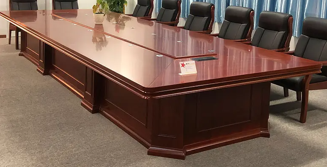 2大办公桌18张1、饰面要求：采用优质环保双饰面三聚氰胺浸渍胶膜纸制作，表面光滑，纹路清晰自然，具有较高的耐磨性、耐腐蚀性、耐热耐水等性能。2、基材要求：采用优质环保ENF级浸渍胶膜纸饰面刨花板，符合GB/T 15102-2017、GB 18580-2017、GB/T 39600-2021检测标准的要求，静曲强度≥16MPa，弹性模量≥3500MPa，表面胶合强度≥1.2MPa，含水率：8.0%-13.0%，2h吸水厚度膨胀率≤0.5%，板面握螺钉力≥1100N，板边握螺钉力≥780N，表面耐冷热循环：无裂纹、无鼓泡、无变色、无起皱，甲醛释放量低于检出限量值。                                                                                                         3、胶粘剂要求：采用优质环保水性胶粘剂，符合GB 18583-2008检测标准的要求，游离甲醛、苯、甲苯、二甲苯含量低于检出限量值。4、封边要求：采用优质ABS激光封边条，符合QB/T 4463-2013检测标准的要求，外观应无皱纹、裂纹、折痕、暗条痕、染色线、刀线、油渍、污点、黑斑、粘胶和杂质，无明显的气泡、针孔、划痕、波纹，外观应表面光滑，花纹清晰、均匀，无漏印，颜色无明显色差，边缘光滑平直，无缺损，边缘直线度≤1.0mm/m，截面翘曲度宽度≤0.2%，耐干热性、耐磨性、耐开裂性、耐老化性、耐冷热循环性、耐光色牢度均检测符合，镉 、铬 、 汞 、 砷 、 钡 、 锑 、 硒 、邻苯二甲酸酯、甲醛释放量低于检出限量值。5、热熔胶要求：采用优质环保热熔胶，符合HJ2541-2016、GB18583-2008检测标准的要求，苯、甲苯+乙苯+二甲苯、卤代烃含量低于检出限量值，总挥发性有机物≤10g/L。6、要求采用热压工艺处理，薄木和其它材料覆面拼贴应严密、平整、不允许有脱胶、鼓泡、无裂纹、压痕和划伤。7、五金件要求：采用优质螺丝，符合GB/T 3325-2017检测标准要求，金属电镀层理化性能经抗盐雾试验后检测无锈点。 8、五金件要求：采用优质三节阻尼滑轨，符合QB/T 2454-2013、QB/T 3827-1999、QB/T 3832-1999检测标准的要求，垂直向下静载荷检测合格，水平侧向静载荷检测合格，猛关和猛开检测合格，操作力检测合格，耐久性试验≥80000次无损检测合格，拉出安全性检测合格，下沉量≤2%，耐腐蚀性检测合格。9、五金件要求：采用优质锁具，符合GB/T 3325-2017、QB/T 3827-1999、QB/T 3832-1999检测标准的要求，耐腐蚀等级达到10级。10、五金件要求：采用优质拉手，符合GB/T 3325-2017、QB/T 3827-1999、QB/T 3832-1999检测标准的要求，耐腐蚀等级达到10级。 11、桌架要求：采用优质钢架，符合GB/T 3325-2017、QB/T 3827-1999、QB/T 3832-1999、GB/T 35607-2017标准要求，金属件钢管要求无裂缝、叠缝，焊接处要求无脱焊、虚焊、焊穿、错位，焊接处无夹渣、气孔、焊瘤、焊丝头、咬边、飞溅，金属表面耐腐蚀达到10级。 12、要求配活动柜，三层抽屉，带轱辘，带锁。符合GB/T 3325-2017、GB/T 18580-2017、GB/T 35607-2017检测标准的要求。13、成品符合GB/T3324-2017、GB 18584-2001、GB/T35607-2017标准，同时含甲醛释放量≤0.2mg/L、含甲醛释放量和苯、甲苯、二甲苯、TVOC含量低于检出限量值。14、参考尺寸（mm）1800*900*750。                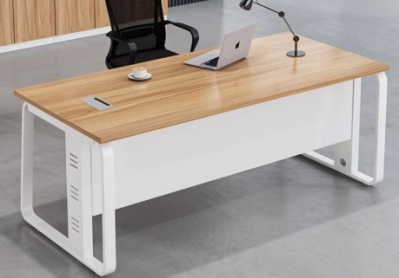 3方形屏风办公位228人位1、框架用材要求：采用优质国标6063硬质合金铝合金型材，屏风厚度至少30mm，铝材壁厚达1.5mm以上,要求耐磨、耐刮、耐腐性，不变形、坚固耐用，需符合GB/T3325-2017、QB/T3827-1999、QB/T3832-1999检测标准。                                                                                                                                            2、基材要求：采用优质环保ENF级浸渍胶膜纸饰面刨花板，符合GB/T 15102-2017、GB 18580-2017、GB/T 39600-2021检测标准的要求，静曲强度≥16MPa，弹性模量≥3500MPa，表面胶合强度≥1.2MPa，含水率：8.0%-13.0%，2h吸水厚度膨胀率≤0.5%，板面握螺钉力≥1100N，板边握螺钉力≥780N，表面耐冷热循环：无裂纹、无鼓泡、无变色、无起皱，甲醛释放量低于检出限量值。3、胶黏剂要求：采用优质环保水性胶粘剂，符合GB 18583-2008检测标准的要求，游离甲醛、苯、甲苯、二甲苯含量低于检出限量值。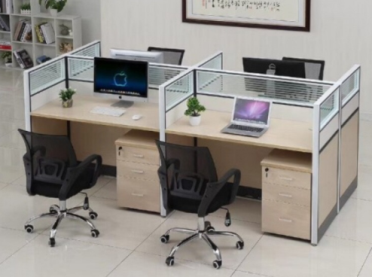 4、封边要求：采用优质ABS激光封边条，符合QB/T 4463-2013检测标准的要求，外观应无皱纹、裂纹、折痕、暗条痕、染色线、刀线、油渍、污点、黑斑、粘胶和杂质，无明显的气泡、针孔、划痕、波纹，外观应表面光滑，花纹清晰、均匀，无漏印，颜色应无明显色差，边缘应光滑平直，无缺损，边缘直线度≤1.0mm/m，截面翘曲度宽度≤0.2%，耐干热性、耐磨性、耐开裂性、耐老化性、耐冷热循环性、耐光色牢度均检测符合，镉 、铬 、 汞 、 砷 、 钡 、 锑 、 硒 、邻苯二甲酸酯、甲醛释放量低于检出限量值。5、热熔胶要求：应采用优质环保热熔胶，符合HJ2541-2016、GB18583-2008检测标准的要求，苯、甲苯+乙苯+二甲苯、卤代烃含量低于检出限量值，总挥发性有机物≤10g/L。 6、五金件要求：应采用优质螺丝，符合QB/T 3827-1999、QB/T 3832-1999检测标准的要求，金属表面耐腐蚀等级达到10级。 7、五金件要求：应采用优质三节阻尼滑轨，符合QB/T 2454-2013、QB/T 3827-1999、QB/T 3832-1999检测标准的要求，要求垂直向下静载荷检测合格，要求水平侧向静载荷检测合格，要求猛关和猛开检测合格，要求操作力检测合格，要求耐久性试验≥80000次无损检测合格，要求拉出安全性检测合格，下沉量≤2%，要求耐腐蚀性检测合格。8、五金件要求：要求采用优质杯状暗铰链，符合QB/T 2189-2013、QB/T3832-1999、QB/T3827-1999检测标准的要求，要求垂直静载荷检测、水平静载荷检测、操作力检测合格，耐久性试验≥80000次无损检测合格，要求下沉量检测合格，要求耐腐蚀性检测合格。9、五金件要求：要求采用优质锁具，符合GB/T 3325-2017、QB/T 3827-1999、QB/T 3832-1999检测标准的要求，耐腐蚀等级达到10级。10、五金件要求：要求采用优质拉手，符合GB/T 3325-2017、QB/T 3827-1999、QB/T 3832-1999检测标准的要求，耐腐蚀等级达到10级。11、功能要求：屏风分三段，上部为清玻，中部为MFC板，下部为MFC板，内部强弱电走线管理分区，屏风走线面板可翻开便于线路维护检修。                           12、要求配活动柜，三层抽屉，带轱辘，带锁。符合GB/T 3325-2017、GB/T 18580-2017、GB/T 35607-2017检测标准的要求。13、参考尺寸（mm）1500*750*1200。                                                                                                4小会议桌    5张1、饰面板要求：要求采用环保型三聚氰胺浸渍胶膜纸双饰面板制作，贴面要求耐磨、耐划，符合国环保标准；环保胶水，激光封边，优质五金配件。2、基材要求：要求面板/侧板全采用至少25mm环保刨花板，抽面/抽侧/背板全采用至少18mm环保刨花板，抽底采用至少9mm环保刨花板，检测依据符合GB/T4897-2015、GB 18580-2017、GB/T 39600-2021标准的要求，甲醛释放量低于检出限量值，含水率8%-12%，弹性模量＞2000Mpa，2h吸水厚度膨胀率静曲强度≤1%。                                                                                                                  3、胶粘剂要求：要求采用优质环保水性胶粘剂，符合GB 18583-2008检测标准的要求，游离甲醛、苯、甲苯、二甲苯含量低于检出限量值。4、封边要求：要求采用优质ABS激光封边条，符合QB/T 4463-2013检测标准的要求，外观应无皱纹、裂纹、折痕、暗条痕、染色线、刀线、油渍、污点、黑斑、粘胶和杂质，无明显的气泡、针孔、划痕、波纹，外观应表面光滑，花纹清晰、均匀，无漏印，颜色无明显色差，边缘光滑平直，无缺损，边缘直线度≤1.0mm/m，截面翘曲度宽度≤0.2%，耐干热性、耐磨性、耐开裂性、耐老化性、耐冷热循环性、耐光色牢度均检测符合，镉 、铬 、 汞 、 砷 、 钡 、 锑 、 硒 、邻苯二甲酸酯、甲醛释放量低于检出限量值。5、要求采用热压工艺处理，薄木和其它材料覆面拼贴应严密、平整、不允许有脱胶、鼓泡、无裂纹、压痕和划伤；8、五金件要求：要求采用优质螺丝，符合QB/T 3827-1999、QB/T 3832-1999检测标准的要求，金属表面耐腐蚀等级达到10级。 9、五金件要求：要求采用优质三节阻尼滑轨，符合QB/T 2454-2013、QB/T 3827-1999、QB/T 3832-1999检测标准的要求，垂直向下静载荷检测、水平侧向静载荷检测、猛关和猛开检测、操作力检测要求合格，耐久性试验≥80000次无损检测合格，拉出安全性检测合格，下沉量≤2%，耐腐蚀性检测合格。10、成品符合GB/T3324-2017、GB 18584-2001、GB/T35607-2017标准，同时含甲醛释放量≤0.1mg/L、含甲醛释放量和苯、甲苯、二甲苯、TVOC含量低于检出限量值。11、参考尺寸（mm）4800*1800*750                                                                                                        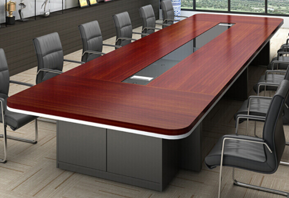 5中会议桌1张1、饰面板要求：要求采用环保型三聚氰胺浸渍胶膜纸双饰面板制作，贴面要求耐磨、耐划，符合国环保标准；环保胶水，激光封边，优质五金配件。2、基材要求：面板/侧板要求全采用25mm环保刨花板，抽面/抽侧/背板全采用至少18mm环保刨花板，抽底采用至少9mm环保刨花板检测依据符合GB/T4897-2015、GB 18580-2017、GB/T 39600-2021标准的要求，甲醛释放量低于检出限量值，含水率8%-12%，弹性模量＞2000Mpa，2h吸水厚度膨胀率静曲强度≤1%。                                                                                                                  3、胶粘剂要求：要求采用优质环保水性胶粘剂，符合GB 18583-2008检测标准的要求，游离甲醛、苯、甲苯、二甲苯含量要求低于检出限量值。4、封边要求：要求采用优质ABS激光封边条，符合QB/T 4463-2013检测标准的要求，外观应无皱纹、裂纹、折痕、暗条痕、染色线、刀线、油渍、污点、黑斑、粘胶和杂质，无明显的气泡、针孔、划痕、波纹，外观应表面光滑，花纹清晰、均匀，无漏印，颜色无明显色差，边缘光滑平直，无缺损，边缘直线度≤1.0mm/m，截面翘曲度宽度≤0.2%，耐干热性、耐磨性、耐开裂性、耐老化性、耐冷热循环性、耐光色牢度均检测符合，镉 、铬 、 汞 、 砷 、 钡 、 锑 、 硒 、邻苯二甲酸酯、甲醛释放量低于检出限量值。5、要求采用热压工艺处理，薄木和其它材料覆面拼贴应严密、平整、不允许有脱胶、鼓泡、无裂纹、压痕和划伤。6、五金件要求：要求采用优质螺丝，符合QB/T 3827-1999、QB/T 3832-1999检测标准的要求，金属表面耐腐蚀等级达到10级。 7、五金件要求：要求采用优质三节阻尼滑轨，符合QB/T 2454-2013、QB/T 3827-1999、QB/T 3832-1999检测标准的要求，垂直向下静载荷检测合格，水平侧向静载荷检测合格，猛关和猛开检测合格，操作力检测合格，耐久性试验≥80000次无损检测合格，拉出安全性检测合格，下沉量≤2%，耐腐蚀性检测合格。8、成品符合GB/T3324-2017、GB 18584-2001、GB/T35607-2017标准，同时含甲醛释放量≤0.1mg/L、含甲醛释放量和苯、甲苯、二甲苯、TVOC含量低于检出限量值。9、参考尺寸（mm）8000*3200*760。                                                                                                      6文印桌4张1、饰面要求：要求采用优质环保双饰面三聚氰胺浸渍胶膜纸制作，表面光滑、耐磨、耐腐蚀、耐热、耐水。2、基材要求：要求采用优质环保ENF级浸渍胶膜纸饰面刨花板，符合GB/T 15102-2017、GB 18580-2017、GB/T 39600-2021检测标准的要求，静曲强度≥16MPa，弹性模量≥3500MPa，表面胶合强度≥1.2MPa，含水率：8.0%-13.0%，2h吸水厚度膨胀率≤0.5%，板面握螺钉力≥1100N，板边握螺钉力≥780N，表面耐冷热循环：无裂纹、无鼓泡、无变色、无起皱，甲醛释放量低于检出限量值。                                                                                                         3、胶粘剂要求：要求采用优质环保水性胶粘剂，符合GB 18583-2008检测标准的要求，游离甲醛、苯、甲苯、二甲苯含量低于检出限量值。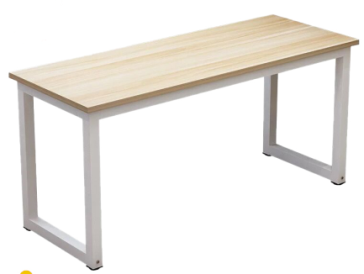 4、封边要求：要求采用优质ABS激光封边条，符合QB/T 4463-2013检测标准的要求，外观应无皱纹、裂纹、折痕、暗条痕、染色线、刀线、油渍、污点、黑斑、粘胶和杂质，无明显的气泡、针孔、划痕、波纹，外观应表面光滑，花纹清晰、均匀，无漏印，颜色无明显色差，边缘光滑平直，无缺损，边缘直线度≤1.0mm/m，截面翘曲度宽度≤0.2%，耐干热性、耐磨性、耐开裂性、耐老化性、耐冷热循环性、耐光色牢度均要求检测符合，镉 、铬 、 汞 、 砷 、 钡 、 锑 、 硒 、邻苯二甲酸酯、甲醛释放量低于检出限量值。5、热熔胶要求：要求采用优质环保热熔胶，符合HJ2541-2016、GB18583-2008检测标准的要求，苯、甲苯+乙苯+二甲苯、卤代烃含量低于检出限量值，总挥发性有机物≤10g/L。6、要求采用热压工艺处理，薄木和其它材料覆面拼贴应严密、平整、不允许有脱胶、鼓泡、无裂纹、压痕和划伤。7、五金件要求：要求采用优质螺丝，符合GB/T 3325-2017检测标准要求，金属电镀层理化性能经抗盐雾试验后检测无锈点。 8、桌架要求：要求采用优质钢架，符合GB/T 3325-2017、QB/T 3827-1999、QB/T 3832-1999、GB/T 35607-2017标准要求，金属件钢管要求无裂缝、叠缝，焊接处无脱焊、虚焊、焊穿、错位，焊接处无夹渣、气孔、焊瘤、焊丝头、咬边、飞溅，焊接处表面波纹均匀，金属表面耐腐蚀10级。9、参考尺寸（mm）1400*500*750。               7大会议室主席台7张1、贴面要求：要求采用优质实木皮贴面，厚度≥0.6mm。木皮符合GB 18584-2001、GB/T 13010-2020检测标准的要求，甲醛释放量低于检出限量值。2、基材要求：要求采用优质环保E1级中密度纤维板，符合GB/T 11718、GB 18580-2017、GB/T39600-2021检测标准的要求，静曲强度≥30MPa，弹性模量≥2500MPa，含水率7-8%，吸水厚度膨胀率≤5%，甲醛释放量≤0.005mg/m³，要求经高温防潮、防腐、防虫处理。3、涂饰要求：要求采用优质环保水性漆，水性漆符合GB 18581-2020检测标准的要求，VOC含量≤10g/L,甲醛含量低于检出限量值，乙二醇醚及醚酯总和含量低于检出限量值，苯系物总和含量低于检出限量值，烷基酚聚氧乙烯醚总和含量低于检出限量值。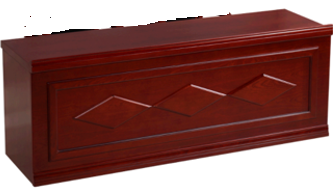 4、封边要求：要求采用优质环保木皮封边条，符合QB/T 4463-2013检测标准的要求，装饰单板封边条应背贴超薄无纺布，外观检测要求均符合，边缘直线度≤4.5mm/m，,含水率10%-12%，甲醛释放量要求低于检出限量值。5、胶黏剂要求：要求采用优质环保水性胶粘剂，符合GB 18583-2008检测标准的要求，游离甲醛、苯、甲苯、二甲苯含量要求低于检出限量值。6、螺丝要求：要求采用优质螺丝，符合QB/T 3827-1999、QB/T 3832-1999检测标准的要求，金属表面耐腐蚀等级达到10级。7、参考尺寸（mm）1400*500*750。8大会议室条桌30张1、贴面要求：要求采用优质实木皮贴面，厚度≥0.6mm。木皮符合GB 18584-2001、GB/T 13010-2020检测标准的要求，甲醛释放量低于检出限量值。2、基材要求：要求采用优质环保E1级中密度纤维板，符合GB/T 11718-2021、GB 18580-2017、GB/T39600-2021检测标准的要求，静曲强度≥30MPa，弹性模量≥2500MPa，含水率7-8%，吸水厚度膨胀率≤5%，甲醛释放量≤0.005mg/m³，要求经高温防潮、防腐、防虫处理。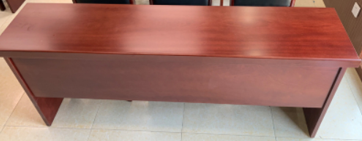 3、涂饰要求：要求采用优质环保水性漆，水性漆符合GB 18581-2020检测标准的要求，VOC含量≤10g/L,要求甲醛含量低于检出限量值，乙二醇醚及醚酯总和含量低于检出限量值，苯系物总和含量低于检出限量值，烷基酚聚氧乙烯醚总和含量低于检出限量值。4、封边要求：要求采用优质环保木皮封边条，符合QB/T 4463-2013检测标准的要求，装饰单板封边条应背贴超薄无纺布，外观检测均符合，边缘直线度≤4.5mm/m，,含水率10%-12%，甲醛释放量低于检出限量值。5、胶黏剂要求：要求采用优质环保水性胶粘剂，符合GB 18583-2008检测标准的要求，游离甲醛、苯、甲苯、二甲苯含量低于检出限量值。6、螺丝要求：要求采用优质螺丝，符合QB/T 3827-1999、QB/T 3832-1999检测标准的要求，金属表面耐腐蚀等级达到10级。7、参考尺寸（mm）1400*450*750。9指挥中心黑色皮面木质会议椅80把1、面料要求：要求采用优质环保皮，手感柔软舒适，纹理清晰。符合GB/T 16799-2018检测标准的要求，游离甲醛含量≤2.5mg/kg，VOC含量低于检出限量值，摩擦色牢度≥4-5级，禁用偶氮染料低于检出限量值，可萃取重金属镉含量低于检出限量值、铅≤35mg/kg。。2、海棉要求：要求采用优质环保高弹阻燃海绵，密度高、弹性好、柔软适中。阻燃海绵符合GB/T10802-2006、GB/T6343-2009检测标准的要求，要求软硬适中，回弹率≥50%，湿热老化后拉伸强度＞90kpa，干热老化后拉伸强度＞110kpa。3、衬板要求：要求采用优质环保实木多层板，板厚为1.2-1.5cm，经过模具挤压成型，通过疲劳与冲击强度测试。实木多层板符合GB/T 9846-2015、GB 18580-2017、GB/T35601-2017、GB/T39600-2021、HJ 571-2010检测标准的要求，甲醛释放量≤0.015mg/m³，符合ENF级，静曲强度（横纹）＞40MPa，静曲强度（顺纹）＞50MPa，含水率7%-10%，苯、甲苯、二甲苯、TVOC含量低于检出限量值。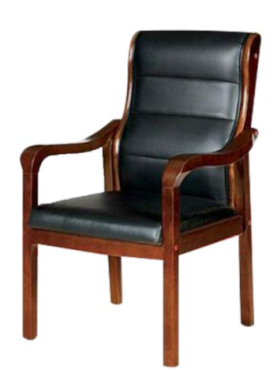 4、框架要求：要求采用优质实木橡胶木，稳固性好，含水率8%-10%，符合GB/T29894-2013、GB/T18107-2017、GB/T18513-2001、GB/T16734-1997、GB/T1931-2009、GB/T1933-2009检测标准的要求。5、参考尺寸（mm）610*610*1030。10黑色皮面钢制弓形椅182把1、面料要求：要求采用优质环保皮，手感柔软舒适，纹理清晰。符合GB/T 16799-2018检测标准的要求，游离甲醛含量≤2.5mg/kg，VOC含量低于检出限量值，摩擦色牢度≥4-5级，禁用偶氮染料低于检出限量值，可萃取重金属镉含量低于检出限量值、铅≤35mg/kg。2、海棉要求：要求采用优质环保高弹阻燃海绵，密度高、弹性好、柔软适中。阻燃海绵符合GB/T10802-2006、GB/T6343-2009检测标准的要求，要求软硬适中，回弹率≥50%，湿热老化后拉伸强度＞90kpa，干热老化后拉伸强度＞110kpa。3、衬板要求：要求采用优质环保实木多层板，板厚为1.2-1.5cm，经过模具挤压成型，通过疲劳与冲击强度测试。实木多层板符合GB/T 9846-2015、GB 18580-2017、GB/T35601-2017、GB/T39600-2021、HJ 571-2010检测标准的要求，甲醛释放量≤0.015mg/m³，符合ENF级，静曲强度（横纹）＞40MPa，静曲强度（顺纹）＞50MPa，含水率7%-10%，苯、甲苯、二甲苯、TVOC含量低于检出限量值。4、框架要求：要求采用优质电镀钢管弓形椅架，壁厚至少为1.6MM，稳固性好，符合GB/T3325-2017、QB/T3827-1999、QB/T3832-1999、GB/T35607-2017检测标准的要求。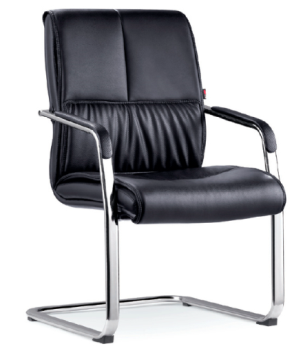 5、成品符合QB/T2280-2016、GB/T35607-2017标准，同时含纺织品、皮革中五氯苯酚和可分解芳香胺染料含量低于检出限量值。6、参考尺寸（mm）580*550*1000。11海绵转椅232把1、椅背塑料部件要求：要求采用采用pp塑料，符合GB 28481-2012检测标准,重金属均应未检出。2、产品扶手要求：要求采用PP加纤，一体成型模具注塑扶手，符合GB 28481-2012检测标准,重金属均应未检出。3、座衬板要求：要求采用优质环保品牌实木多层板，板厚为1.2-1.5cm，经过模具挤压成型，通过疲劳与冲击强度测试。实木多层板符合GB/T 9846-2015、GB 18580-2017、GB/T35601-2017、GB/T39600-2021、HJ 571-2010检测标准的要求，甲醛释放量≤0.015mg/m³，符合ENF级，静曲强度（横纹）＞40MPa，静曲强度（顺纹）＞50MPa，含水率7%-10%，苯、甲苯、二甲苯、TVOC含量低于检出限量值。4、椅子表面要求：要求采用优质网布面料、纺织面料，手感柔软舒适，纹理清晰，符合GB18401-2010检测标准。5、海棉要求：要求采用优质环保高弹阻燃海绵，密度高、弹性好、柔软适中。阻燃海绵符合GB/T10802-2006、GB/T6343-2009检测标准的要求，要求软硬适中，回弹率≥50%，湿热老化后拉伸强度＞90kpa，干热老化后拉伸强度＞110kpa。6、转椅底盘要求：要求具有同步逍遥功能，要求钢板一次冲压而成，承受力大，结构牢固。符合QB/T3827-1999、QB/T3832-1999检测标准的要求，耐腐蚀等级达到10级。7、气压棒要求：要求采用优质气压棒，符合JB/T8064.2-1996、GB/T29525-2013检测标准。8、电镀椅脚要求：要求采用圆钢管冲压而成，通过静压与冲击强度测试，达到国家标准。9、静音轮子要求：要求耐磨，牢固，无噪音，符合QB/T4765-2014、GB/T3325-2017检测标准，通过抗冲击性、静载荷、外观性能测试，达到国家标准。10、参考尺寸（mm）650*635*1120。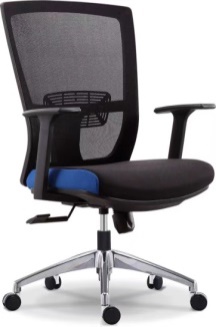 12高背会议椅16把1、面料要求：要求采用优质环保皮，手感柔软舒适，纹理清晰。符合GB/T 16799-2018检测标准的要求，游离甲醛含量≤2.5mg/kg，VOC含量低于检出限量值，摩擦色牢度≥4-5级，禁用偶氮染料低于检出限量值，可萃取重金属镉含量低于检出限量值、铅≤35mg/kg。2、海棉要求：要求采用优质环保高弹阻燃海绵，密度高、弹性好、柔软适中。阻燃海绵符合GB/T10802-2006、GB/T6343-2009检测标准的要求，要求软硬适中，回弹率≥50%，湿热老化后拉伸强度＞90kpa，干热老化后拉伸强度＞110kpa。3、衬板要求：要求采用优质环保实木多层板，板厚为1.2-1.5cm，要求模具挤压成型，通过疲劳与冲击强度测试。实木多层板符合GB/T 9846-2015、GB 18580-2017、GB/T35601-2017、GB/T39600-2021、HJ 571-2010检测标准的要求，甲醛释放量≤0.015mg/m³，符合ENF级，静曲强度（横纹）＞40MPa，静曲强度（顺纹）＞50MPa，含水率7%-10%，苯、甲苯、二甲苯、TVOC含量要求低于检出限量值。4、框架要求：要求采用优质实木橡胶木，稳固性好，含水率8%-10%，符合GB/T29894-2013、GB/T18107-2017、GB/T18513-2001、GB/T16734-1997、GB/T1931-2009、GB/T1933-2009检测标准的要求。5、参考尺寸（mm）610*610*1000。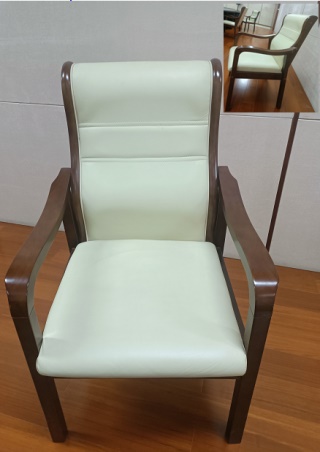 13矮背会议椅60把1、面料要求：要求采用优质环保皮，手感柔软舒适，纹理清晰。符合GB/T 16799-2018检测标准的要求，游离甲醛含量≤2.5mg/kg，VOC含量低于检出限量值，摩擦色牢度≥4-5级，禁用偶氮染料低于检出限量值，可萃取重金属镉含量低于检出限量值、铅≤35mg/kg。。2、海棉要求：要求采用优质环保高弹阻燃海绵，密度高、弹性好、柔软适中。阻燃海绵符合GB/T10802-2006、GB/T6343-2009检测标准的要求，要求软硬适中，回弹率≥50%，湿热老化后拉伸强度＞90kpa，干热老化后拉伸强度＞110kpa。3、衬板要求：要求采用优质环保实木多层板，板厚为1.2-1.5cm，要求模具挤压成型，通过疲劳与冲击强度测试。实木多层板符合GB/T 9846-2015、GB 18580-2017、GB/T35601-2017、GB/T39600-2021、HJ 571-2010检测标准的要求，甲醛释放量≤0.015mg/m³，符合ENF级，静曲强度（横纹）＞40MPa，静曲强度（顺纹）＞50MPa，含水率7%-10%，苯、甲苯、二甲苯、TVOC含量要求低于检出限量值。4、框架要求：要求采用优质实木橡胶木，稳固性好，含水率8%-10%，符合GB/T29894-2013、GB/T18107-2017、GB/T18513-2001、GB/T16734-1997、GB/T1931-2009、GB/T1933-2009检测标准的要求。5、参考尺寸（mm）470*550*900。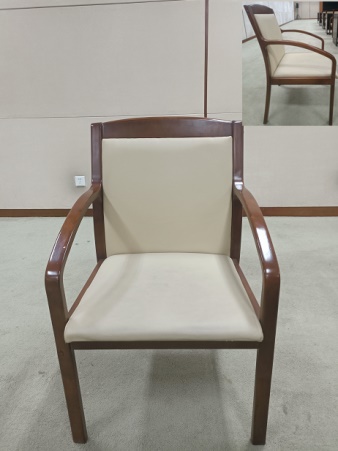 14会议室三门茶水柜3个1、贴面要求：要求采用优质实木皮贴面，厚度≥0.6mm。木皮符合GB 18584-2001、GB/T 13010-2020检测标准的要求，甲醛释放量要求低于检出限量值。2、基材要求：要求采用优质环保E1级中密度纤维板，符合GB/T 11718-2021、GB 18580-2017、GB/T39600-2021检测标准的要求，静曲强度≥30MPa，弹性模量≥2500MPa，含水率7-8%，吸水厚度膨胀率≤5%，甲醛释放量≤0.005mg/m³，要求经高温防潮、防腐、防虫处理。3、涂饰要求：要求采用优质环保水性漆，水性漆符合GB 18581-2020检测标准的要求，VOC含量≤10g/L,甲醛含量、乙二醇醚及醚酯总和含量、苯系物总和含量、烷基酚聚氧乙烯醚总和含量要求低于检出限量值。4、封边要求：要求采用优质环保木皮封边条，符合QB/T 4463-2013检测标准的要求，装饰单板封边条应背贴超薄无纺布，边缘直线度≤4.5mm/m,含水率10%-12%，甲醛释放量要求低于检出限量值。5、胶黏剂要求：要求采用优质环保水性胶粘剂，符合GB 18583-2008检测标准的要求，游离甲醛、苯、甲苯、二甲苯含量要求低于检出限量值。6、铰链要求：要求采用优质杯状暗铰链，符合QB/T 2189-2013、QB/T3832-1999、QB/T3827-1999检测标准的要求，垂直静载荷检测、水平静载荷检测、操作力检测要求合格，耐久性试验≥80000次无损检测合格，下沉量检测、耐腐蚀性检测要求合格。7、锁具要求：要求采用优质锁具，符合GB/T 3325-2017、QB/T 3827-1999、QB/T 3832-1999检测标准的要求，耐腐蚀等级达到10级。8、螺丝要求：要求采用优质螺丝，符合QB/T 3827-1999、QB/T 3832-1999检测标准的要求，金属表面耐腐蚀等级达到10级。9、拉手要求：要求采用优质拉手，符合GB/T 3325-2017、QB/T 3827-1999、QB/T 3832-1999检测标准的要求，耐腐蚀等级达到10级。10、参考尺寸（mm）1200*400*800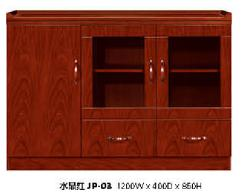 15会议室双门茶水柜5个1、贴面要求：要求采用优质实木皮贴面，厚度≥0.6mm。木皮符合GB 18584-2001、GB/T 13010-2020检测标准的要求，甲醛释放量要求低于检出限量值。2、基材要求：要求采用优质环保E1级中密度纤维板，符合GB/T 11718-2021、GB 18580-2017、GB/T39600-2021检测标准的要求，静曲强度≥30MPa，弹性模量≥2500MPa，含水率7-8%，吸水厚度膨胀率≤5%，甲醛释放量≤0.005mg/m³，要求经高温防潮、防腐、防虫处理。3、涂饰要求：要求采用优质环保水性漆，水性漆符合GB 18581-2020检测标准的要求，VOC含量≤10g/L,甲醛含量、乙二醇醚及醚酯总和含量、苯系物总和含量、烷基酚聚氧乙烯醚总和含量要求低于检出限量值。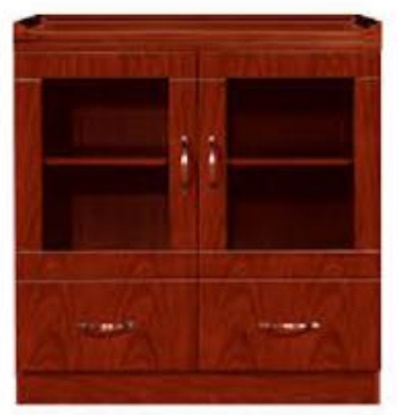 4、封边要求：要求采用优质环保木皮封边条，符合QB/T 4463-2013检测标准的要求，装饰单板封边条应背贴超薄无纺布，边缘直线度≤4.5mm/m,含水率10%-12%，甲醛释放量要求低于检出限量值。5、胶黏剂要求：要求采用优质环保水性胶粘剂，符合GB 18583-2008检测标准的要求，游离甲醛、苯、甲苯、二甲苯含量要求低于检出限量值。6、铰链要求：要求采用优质杯状暗铰链，符合QB/T 2189-2013、QB/T3832-1999、QB/T3827-1999检测标准的要求，垂直静载荷检测合格，水平静载荷检测合格，操作力检测合格，耐久性试验≥80000次无损检测合格，下沉量检测合格，耐腐蚀性检测合格。7、锁具要求：要求采用优质锁具，符合GB/T 3325-2017、QB/T 3827-1999、QB/T 3832-1999检测标准的要求，耐腐蚀等级达到10级外观质量检测符合。8、螺丝要求：要求采用优质螺丝，符合QB/T 3827-1999、QB/T 3832-1999检测标准的要求，金属表面耐腐蚀等级达到10级。9、拉手要求：要求采用优质拉手，符合GB/T 3325-2017、QB/T 3827-1999、QB/T 3832-1999检测标准的要求，耐腐蚀等级达到10级。10、参考尺寸（mm）800*400*800。16茶水柜2个1、饰面板要求：要求采用环保型三聚氰胺浸渍胶膜纸双饰面板制作，贴面具有较好的耐磨、耐划等物理性能，符合国环保标准；环保胶水，激光封边，优质五金配件。2、基材要求：要求面板/侧板全采用25mm环保刨花板，抽面/抽侧/背板全采用18mm环保刨花板，抽底采用9mm环保刨花板检测依据符合GB/T4897-2015、GB 18580-2017、GB/T 39600-2021标准的要求，甲醛释放量低于检出限量值，含水率8%-12%，弹性模量＞2000Mpa，2h吸水厚度膨胀率静曲强度≤1%。                                                                                                                  3、胶粘剂要求：要求采用优质环保水性胶粘剂，符合GB 18583-2008检测标准的要求，游离甲醛、苯、甲苯、二甲苯含量低于检出限量值。4、封边要求：要求采用优质ABS激光封边条，符合QB/T 4463-2013检测标准的要求，外观应无皱纹、裂纹、折痕、暗条痕、染色线、刀线、油渍、污点、黑斑、粘胶和杂质，无明显的气泡、针孔、划痕、波纹，外观应表面光滑，花纹清晰、均匀，无漏印，颜色无明显色差，边缘光滑平直，无缺损，边缘直线度≤1.0mm/m，截面翘曲度宽度≤0.2%，耐干热性、耐磨性、耐开裂性、耐老化性、耐冷热循环性、耐光色牢度均检测符合，镉 、铬 、 汞 、 砷 、 钡 、 锑 、 硒 、邻苯二甲酸酯、甲醛释放量低于检出限量值。5、要求采用热压工艺处理，薄木和其它材料覆面拼贴应严密、平整、不允许有脱胶、鼓泡、无裂纹、压痕和划伤。6、五金件要求：要求采用优质螺丝，符合QB/T 3827-1999、QB/T 3832-1999检测标准的要求，金属表面耐腐蚀等级达到10级。 7、五金件要求：要求采用优质三节阻尼滑轨，符合QB/T 2454-2013、QB/T 3827-1999、QB/T 3832-1999检测标准的要求，垂直向下静载荷检测合格，水平侧向静载荷检测合格，猛关和猛开检测合格，操作力检测合格，耐久性试验≥80000次无损检测合格，拉出安全性检测合格，下沉量≤2%，耐腐蚀性检测合格。8、五金件要求：要求采用优质拉手，符合GB/T 3325-2017、QB/T 3827-1999、QB/T 3832-1999检测标准的要求，耐腐蚀等级达到10级。9、参考尺寸（mm）800*400*800。                                                                                                        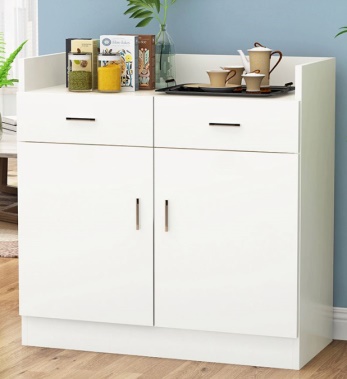 17五门文件柜18个1、主材要求：要求采用优质一级冷轧钢板，厚度1.0mm，符合GB/T 3325-2017、QB/T 3827-1999、QB/T 3832-1999检测标准的要求，耐腐蚀等级达到10级。2、喷涂要求：要求磷化酸洗后采用优质粉末涂料，符合HG/T2006-2006,总铅含量、可溶性重金属含量均应未检出，具有附着力强、耐磨、耐腐蚀、经久耐用、环保无毒害无气味，光洁平滑。 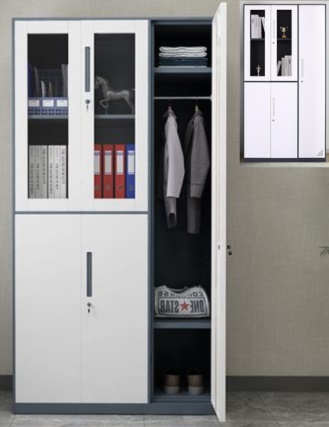 3、五金件要求：要求采用优质合页，符合QB/T 2189-2013、QB/T3832-1999、QB/T3827-1999检测标准的要求，耐腐蚀等级达到10级。4、五金件要求：要求采用优质扣手，符合GB/T 3325-2017、QB/T3832-1999、QB/T3827-1999检测标准的要求，耐腐蚀等级达到10级。5、五金件要求：要求采用优质锁具，符合GB/T 3325-2017、QB/T 3827-1999、QB/T 3832-1999检测标准的要求，耐腐蚀等级达到10级。6、配置要求：要求柜脚配尼龙脚垫，符合GB28481-2012检测标准的要求，重金属含量均应未检出。钢化玻璃，要求采用优质钢化玻璃，符合GB/T 26695-2011检测标准的要求，弯曲度弓形不超过0.05%。7、参考尺寸（mm）900*400*1850。  18五节柜17个1、主材要求：要求采用优质一级冷轧钢板，厚度至少1.0mm，符合GB/T 3325-2017、QB/T 3827-1999、QB/T 3832-1999检测标准的要求，耐腐蚀等级达到10级。2、喷涂要求：要求磷化酸洗后采用采用优质粉末涂料，符合HG/T2006-2006,总铅含量、可溶性重金属含量均应未检出，要求具有附着力强、耐磨、耐腐蚀、经久耐用、环保无毒害无气味，光洁平滑的特性。 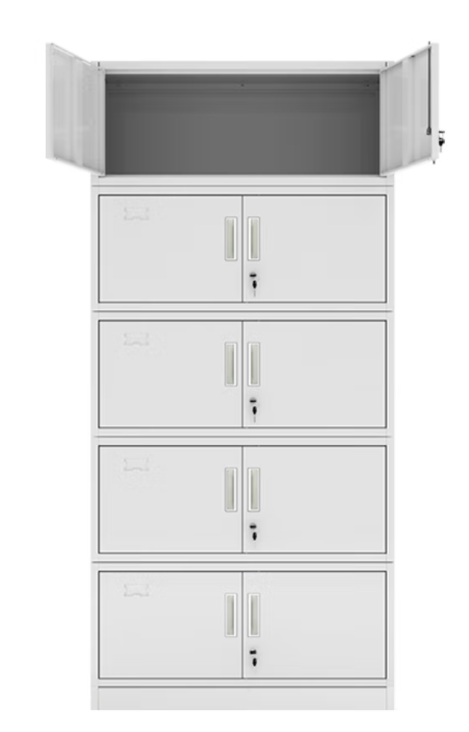 3、五金件要求：要求采用优质合页，符合QB/T 2189-2013、QB/T3832-1999、QB/T3827-1999检测标准的要求，耐腐蚀等级达到10级。4、五金件要求：要求采用优质扣手，符合GB/T 3325-2017、QB/T3832-1999、QB/T3827-1999检测标准的要求，耐腐蚀等级达到10级。5、五金件要求：要求采用优质锁具，符合GB/T 3325-2017、QB/T 3827-1999、QB/T 3832-1999检测标准的要求，耐腐蚀等级达到10级。6、配置要求：要求柜脚配尼龙脚垫，符合GB28481-2012检测标准的要求，重金属含量均应未检出。7、参考尺寸（mm）900*400*1850。19密码柜6个1、主材要求：要求采用优质一级冷轧钢板，厚度1.0mm，符合GB/T 3325-2017、QB/T 3827-1999、QB/T 3832-1999检测标准的要求，耐腐蚀等级达到10级。2、喷涂要求：要求磷化酸洗后采用采用优质粉末涂料，符合HG/T2006-2006,总铅含量、可溶性重金属含量均应未检出，具有附着力强、耐磨、耐腐蚀、经久耐用、环保无毒害无气味，光洁平滑。3、五金件要求：要求采用优质合页，符合QB/T 2189-2013、QB/T3832-1999、QB/T3827-1999检测标准的要求，耐腐蚀等级达到10级。4、五金件要求：要求采用优质扣手，符合GB/T 3325-2017、QB/T3832-1999、QB/T3827-1999检测标准的要求，耐腐蚀等级达到10级。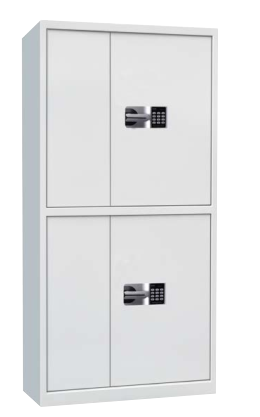 5、五金件要求：要求采用优质电子密码锁，符合GB/T 3325-2017、QB/T 3827-1999、QB/T 3832-1999检测标准的要求，耐腐蚀等级达到10级外观质量检测符合。6、配置要求：要求柜脚配尼龙脚垫，符合GB28481-2012检测标准的要求，重金属含量均应未检出。7、参考尺寸（mm）900*500*1850。20四门钢制文件柜111个1、主材要求：要求采用优质一级冷轧钢板，厚度至少1.0mm，符合GB/T 3325-2017、QB/T 3827-1999、QB/T 3832-1999检测标准的要求，耐腐蚀等级达到10级。2、喷涂要求：要求磷化酸洗后采用优质粉末涂料，符合HG/T2006-2006,总铅含量、可溶性重金属含量均应未检出，具有附着力强、耐磨、耐腐蚀、经久耐用、环保无毒害无气味，光洁平滑的特性。 3、五金件要求：要求采用优质合页，符合QB/T 2189-2013、QB/T3832-1999、QB/T3827-1999检测标准的要求，耐腐蚀等级达到10级。4、五金件要求：要求采用优质扣手，符合GB/T 3325-2017、QB/T3832-1999、QB/T3827-1999检测标准的要求，耐腐蚀等级达到10级。5、五金件要求：要求采用优质锁具，符合GB/T 3325-2017、QB/T 3827-1999、QB/T 3832-1999检测标准的要求，耐腐蚀等级达到10级外观质量检测符合。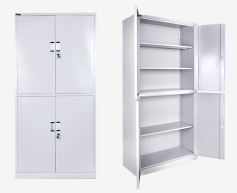 6、配置要求：要求柜脚配尼龙脚垫，符合GB28481-2012检测标准的要求，重金属含量均应未检出。7、参考尺寸（mm）900*400*1850。21茶几A18个1、饰面要求：要求采用优质环保双饰面三聚氰胺浸渍胶膜纸制作，表面光滑，纹路清晰自然，具有较高的耐磨性、耐腐蚀性、耐热耐水等性能。2、基材要求：要求采用优质环保ENF级浸渍胶膜纸饰面刨花板，符合GB/T 15102-2017、GB 18580-2017、GB/T 39600-2021检测标准的要求，静曲强度≥16MPa，弹性模量≥3500MPa，表面胶合强度≥1.2MPa，含水率：8.0%-13.0%，2h吸水厚度膨胀率≤0.5%，板面握螺钉力≥1100N，板边握螺钉力≥780N，表面耐冷热循环：无裂纹、无鼓泡、无变色、无起皱，甲醛释放量要求低于检出限量值。                                                                                                         3、胶粘剂要求：要求采用优质环保水性胶粘剂，符合GB 18583-2008检测标准的要求，游离甲醛、苯、甲苯、二甲苯含量要求低于检出限量值。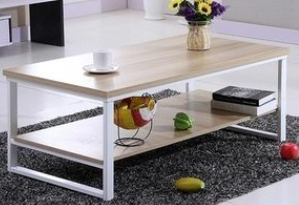 4、封边要求：要求采用优质ABS激光封边条，符合QB/T 4463-2013检测标准的要求，外观应无皱纹、裂纹、折痕、暗条痕、染色线、刀线、油渍、污点、黑斑、粘胶和杂质，无明显的气泡、针孔、划痕、波纹，外观应表面光滑，花纹清晰、均匀，无漏印，颜色无明显色差，边缘光滑平直，无缺损，边缘直线度≤1.0mm/m，截面翘曲度宽度≤0.2%，耐干热性、耐磨性、耐开裂性、耐老化性、耐冷热循环性、耐光、色牢度均检测符合，镉 、铬 、 汞 、 砷 、 钡 、 锑 、 硒 、邻苯二甲酸酯、甲醛释放量要求低于检出限量值。5、热熔胶要求：要求采用优质环保热熔胶，符合HJ2541-2016、GB18583-2008检测标准的要求，苯、甲苯+乙苯+二甲苯、卤代烃含量低于检出限量值，总挥发性有机物≤10g/L。6、要求采用热压工艺处理，薄木和其它材料覆面拼贴应严密、平整、不允许有脱胶、鼓泡、无裂纹、压痕和划伤。7、五金件要求：要求采用优质螺丝，符合GB/T 3325-2017检测标准要求，金属电镀层理化性能经抗盐雾试验后检测无锈点。 8、桌架要求：要求采用优质钢架，符合GB/T 3325-2017、QB/T 3827-1999、QB/T 3832-1999、GB/T 35607-2017标准要求，金属件钢管无裂缝、叠缝，焊接处无脱焊、虚焊、焊穿、错位，焊接处无夹渣、气孔、焊瘤、焊丝头、咬边、飞溅，焊接处表面波纹均匀，金属表面耐腐蚀达到10级。9、参考尺寸（mm）500*500*480。               22茶几B4个1、饰面要求：要求采用优质环保双饰面三聚氰胺浸渍胶膜纸制作，表面光滑，纹路清晰自然，要求具有较高的耐磨性、耐腐蚀性、耐热耐水等性能。2、基材要求：要求采用优质环保ENF级浸渍胶膜纸饰面刨花板，符合GB/T 15102-2017、GB 18580-2017、GB/T 39600-2021检测标准的要求，静曲强度≥16MPa，弹性模量≥3500MPa，表面胶合强度≥1.2MPa，含水率：8.0%-13.0%，2h吸水厚度膨胀率≤0.5%，板面握螺钉力≥1100N，板边握螺钉力≥780N，表面要求耐冷热循环、无裂纹、无鼓泡、无变色、无起皱，甲醛释放量要求低于检出限量值。                                                                                                         3、胶粘剂要求：要求采用环保水性胶粘剂，符合GB 18583-2008检测标准的要求，游离甲醛、苯、甲苯、二甲苯含量要求低于检出限量值。4、封边要求：要求采用优质ABS激光封边条，符合QB/T 4463-2013检测标准的要求，外观应无皱纹、裂纹、折痕、暗条痕、染色线、刀线、油渍、污点、黑斑、粘胶和杂质，无明显的气泡、针孔、划痕、波纹，外观应表面光滑，花纹清晰、均匀，无漏印，颜色无明显色差，边缘光滑平直，无缺损，边缘直线度≤1.0mm/m，截面翘曲度宽度≤0.2%，耐干热性、耐磨性、耐开裂性、耐老化性、耐冷热循环性、耐光、色牢度均检测符合，镉 、铬 、 汞 、 砷 、 钡 、 锑 、 硒 、邻苯二甲酸酯、甲醛释放量要求低于检出限量值。5、热熔胶要求：要求采用优质环保热熔胶，符合HJ2541-2016、GB18583-2008检测标准的要求，苯、甲苯+乙苯+二甲苯、卤代烃含量要求低于检出限量值，总挥发性有机物≤10g/L。6、要求采用热压工艺处理，薄木和其它材料覆面拼贴应严密、平整、不允许有脱胶、鼓泡、无裂纹、压痕和划伤。7、五金件要求：要求采用优质螺丝，符合GB/T 3325-2017检测标准要求，金属电镀层理化性能经抗盐雾试验后检测无锈点。8、桌架要求：要求采用优质钢架，稳固性好。9、成品符合GB/T3324-2017、GB 18584-2001 、GB/T35607-2017标准，同时含甲醛释放量≤0.2mg/L。10、参考尺寸（mm）1200*600*420。               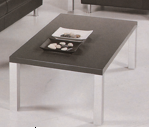 23黑色皮面三人沙发18件1、面料要求：要求采用优质环保皮，手感柔软舒适，纹理清晰。符合GB/T 16799-2018检测标准的要求，游离甲醛含量≤2.5mg/kg，VOC含量要求低于检出限量值，摩擦色牢度≥4-5级，禁用偶氮染料低于检出限量值，可萃取重金属镉含量低于检出限量值、铅≤35mg/kg。。2、海棉要求：要求采用优质环保高弹阻燃海绵，密度高、弹性好、柔软适中。阻燃海绵符合GB/T10802-2006、GB/T6343-2009检测标准的要求，要求软硬适中，回弹率≥50%，湿热老化后拉伸强度＞90kpa，干热老化后拉伸强度＞110kpa。要求坐下去感觉不到内部框架。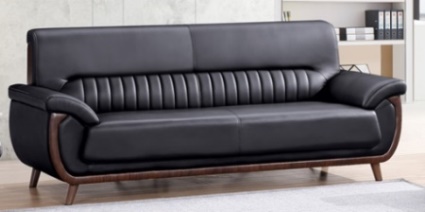 3、衬板要求：要求采用优质环保实木多层板，板厚为1.2-1.5cm，要求模具挤压成型，要求通过疲劳与冲击强度测试。实木多层板符合GB/T 9846-2015、GB 18580-2017、GB/T35601-2017、GB/T39600-2021、HJ 571-2010检测标准的要求，甲醛释放量≤0.015mg/m³，符合ENF级，静曲强度（横纹）＞40MPa，静曲强度（顺纹）＞50MPa，含水率7%-10%，苯、甲苯、二甲苯、TVOC含量要求低于检出限量值。4、框架要求：要求采用优质实木橡胶木，稳固性好，含水率8%-10%，符合GB/T29894-2013、GB/T18107-2017、GB/T18513-2001、GB/T16734-1997、GB/T1931-2009、GB/T1933-2009检测标准的要求。5、参考尺寸（mm）2120*880*900。24组合沙发4套一、三人沙发1、面料要求：要求采用优质环保皮，手感柔软舒适，纹理清晰。符合GB/T 16799-2018检测标准的要求，游离甲醛含量≤2.5mg/kg，VOC含量低于检出限量值，摩擦色牢度≥4-5级，禁用偶氮染料要求低于检出限量值，可萃取重金属镉含量要求低于检出限量值、铅≤35mg/kg。。2、海棉要求：要求采用优质环保高弹阻燃海绵，密度高、弹性好、柔软适中。阻燃海绵符合GB/T10802-2006、GB/T6343-2009检测标准的要求，要求软硬适中，回弹率≥50%，湿热老化后拉伸强度＞90kpa，干热老化后拉伸强度＞110kpa。要求坐下去感觉不到内部框架。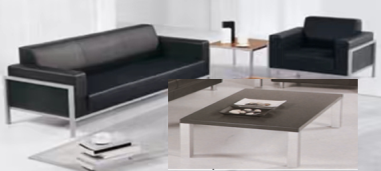 3、衬板要求：要求采用优质环保实木多层板，板厚为1.2-1.5cm，要求模具挤压成型，要求通过疲劳与冲击强度测试。实木多层板符合GB/T 9846-2015、GB 18580-2017、GB/T35601-2017、GB/T39600-2021、HJ 571-2010检测标准的要求，甲醛释放量≤0.015mg/m³，符合ENF级，静曲强度（横纹）＞40MPa，静曲强度（顺纹）＞50MPa，含水率7%-10%，苯、甲苯、二甲苯、TVOC含量低于检出限量值。4、框架要求：要求采用优质钢架，稳固性好。5、成品符合QB/T1952.1-2012标准。6、参考尺寸（mm）1800*750*100。二、单人沙发1、面料要求：要求采用优质环保皮，手感柔软舒适，纹理清晰。符合GB/T 16799-2018检测标准的要求，游离甲醛含量≤2.5mg/kg，VOC含量低于检出限量值，摩擦色牢度≥4-5级，禁用偶氮染料要求低于检出限量值，可萃取重金属镉含量要求低于检出限量值、铅≤35mg/kg。。2、海棉要求：要求采用优质环保高弹阻燃海绵，密度高、弹性好、柔软适中。阻燃海绵符合GB/T10802-2006、GB/T6343-2009检测标准的要求，要求软硬适中，回弹率≥50%，湿热老化后拉伸强度＞90kpa，干热老化后拉伸强度＞110kpa。要求坐下去感觉不到内部框架。3、衬板要求：要求采用优质环保实木多层板，板厚为1.2-1.5cm，要求模具挤压成型，要求通过疲劳与冲击强度测试。实木多层板符合GB/T 9846-2015、GB 18580-2017、GB/T35601-2017、GB/T39600-2021、HJ 571-2010检测标准的要求，甲醛释放量≤0.015mg/m³，符合ENF级，静曲强度（横纹）＞40MPa，静曲强度（顺纹）＞50MPa，含水率7%-10%，苯、甲苯、二甲苯、TVOC含量低于检出限量值。4、框架要求：要求采用优质钢架，稳固性好。5、成品符合QB/T1952.1-2012标准。6、参考尺寸（mm）900*750*1100。三、每套含1个三人沙发和2个单人沙发。25组合休闲桌椅4套一、休闲椅1、面料要求：要求采用优质环保皮，手感柔软舒适，纹理清晰。符合GB/T 16799-2018检测标准的要求，游离甲醛含量≤2.5mg/kg，VOC含量低于检出限量值，摩擦色牢度≥4-5级，禁用偶氮染料要求低于检出限量值，可萃取重金属镉含量要求低于检出限量值、铅≤35mg/kg。2、海棉要求：要求采用优质环保高弹阻燃海绵，密度高、弹性好、柔软适中。阻燃海绵符合GB/T10802-2006、GB/T6343-2009检测标准的要求，要求软硬适中，回弹率≥50%，湿热老化后拉伸强度＞90kpa，干热老化后拉伸强度＞110kpa。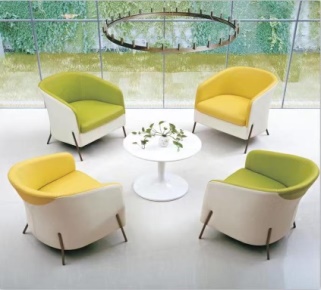 3、衬板要求：要求采用优质环保实木多层板，板厚为1.2-1.5cm，要求模具挤压成型，通过疲劳与冲击强度测试。实木多层板符合GB/T 9846-2015、GB 18580-2017、GB/T35601-2017、GB/T39600-2021、HJ 571-2010检测标准的要求，甲醛释放量≤0.015mg/m³，符合ENF级，静曲强度（横纹）＞40MPa，静曲强度（顺纹）＞50MPa，含水率7%-10%，苯、甲苯、二甲苯、TVOC含量要求低于检出限量值。4、沙发脚要求：要求采用优质碳素钢脚，稳固承重不易褪色，使用寿命长。5、参考尺寸（mm）休闲椅700*750*800。二、休闲桌1、饰面：采用优质环保双饰面三聚氰胺浸渍胶膜纸制作，表面光滑，纹路清晰自然，具有较高的耐磨性、耐腐蚀性、耐热耐水等性能。                                                                                                        2、胶粘剂：采用优质品牌环保水性胶粘剂，符合GB 18583-2008检测标准的要求，游离甲醛、苯、甲苯、二甲苯含量≤未检出。3、封边：采用优质ABS激光封边条，符合QB/T 4463-2013检测标准的要求，外观应无皱纹、裂纹、折痕、暗条痕、染色线、刀线、油渍、污点、黑斑、粘胶和杂质，无明显的气泡、针孔、划痕、波纹，外观应表面光滑，花纹清晰、均匀，无漏印，颜色无明显色差，边缘光滑平直，无缺损，边缘直线度≤1.0mm/m，截面翘曲度宽度≤0.2%，耐干热性、耐磨性、耐开裂性、耐老化性、耐冷热循环性、耐光色牢度均检测符合，镉 、铬 、 汞 、 砷 、 钡 、 锑 、 硒 、邻苯二甲酸酯、甲醛释放量≤未检出。4、热熔胶：采用优质环保热熔胶，符合HJ2541-2016、GB18583-2008检测标准的要求，苯、甲苯+乙苯+二甲苯、卤代烃含量≤未检出，总挥发性有机物≤10g/L。5、采用热压工艺处理，薄木和其它材料覆面拼贴应严密、平整、不允许有脱胶、鼓泡、无裂纹、压痕和划伤。6、倒棱、圆角、圆线均匀一致，榫及自装配拆装产品零件结合应牢固严密。7、五金件：采用优质螺丝，符合QB/T 3827-1999、QB/T 3832-1999检测标准的要求，金属表面耐腐蚀等级10级。 8、桌架：采用优质钢架，符合GB/T 3325-2017、QB/T 3827-1999、QB/T 3832-1999、GB/T 35607-2017标准要求，金属件钢管无裂缝、叠缝，焊接处无脱焊、虚焊、焊穿、错位，焊接处无夹渣、气孔、焊瘤、焊丝头、咬边、飞溅，焊接处表面波纹均匀，金属表面耐腐蚀10级。9、参考尺寸（mm）ø60*55H。三、每套含4把休闲椅、1张休闲桌。供方（公章）： 需方（公章）： 地址： 地址：法定代表人：法定代表人：委托代理人：委托代理人：电话：电话：磋商代表人身份证正面磋商代表人身份证背面序号标的名称制造商品牌数量交货期交货地点备注123…项号标的名称品牌规格型号制造商产地商品属性采购数量计量单位备注序号磋商要求响应应答偏离说明备注（一）报价要求（一）报价要求（一）报价要求（一）报价要求（一）报价要求（二）服务要求（二）服务要求（二）服务要求（二）服务要求（二）服务要求（三）交货要求（三）交货要求（三）交货要求（三）交货要求（三）交货要求（四）付款方式（四）付款方式（四）付款方式（四）付款方式（四）付款方式（五）投标保证金和履约保证金（五）投标保证金和履约保证金（五）投标保证金和履约保证金（五）投标保证金和履约保证金（五）投标保证金和履约保证金竞争性磋商文件第二部分技术要求竞争性磋商文件第二部分技术要求竞争性磋商文件第二部分技术要求竞争性磋商文件第二部分技术要求竞争性磋商文件第二部分技术要求竞争性磋商文件第二部分技术要求序号磋商要求磋商要求响应应答偏离说明备注123…项目需求书（项目需求书要求须逐条应答）项目需求书（项目需求书要求须逐条应答）项目需求书（项目需求书要求须逐条应答）项目需求书（项目需求书要求须逐条应答）项目需求书（项目需求书要求须逐条应答）项目需求书（项目需求书要求须逐条应答）序号标的名称磋商要求响应应答偏离说明技术支撑材料所在页码序号用户单位名称项目内容用户联系人及联系方式合同金额用户盖章的成功履行合同的相关证明材料页码序号项目承诺内容1保修期内2保修期后3培训方案4其他内容序号项目承诺内容1保修期内2保修期后3培训方案4其他内容序号标的名称材料名称使用属性品牌规格性能指标环保情况说明数量111111…序号主材名称制造商主营业务收入（万元）耗电总量（千瓦）油耗总量（吨）水资源消耗总量（吨）排污是否达标序号设备名称品牌型号数量产地购买日期实物图片序号主营业务收入（万元）耗电总量（千瓦）油耗总量（吨）水资源消耗总量（吨）排污是否达标样品标签项目名称：天津市职业技能公共实训中心集中办公场地办公家具项目项目编号：TGPC-2022-A-0240包号：样品名称：序号标的名称品牌规格型号制造商产地数量总价交货期交货地点备注第一包：总价            元第一包：总价            元第一包：总价            元第一包：总价            元第一包：总价            元第一包：总价            元第一包：总价            元第一包：总价            元第一包：总价            元第一包：总价            元第一包：总价            元123第二包：总价            元第二包：总价            元第二包：总价            元第二包：总价            元第二包：总价            元第二包：总价            元第二包：总价            元第二包：总价            元第二包：总价            元第二包：总价            元第二包：总价            元123……项号标的名称品牌规格型号制造商产地商品属性单价采购数量计量单位总价环境标志产品产品名称品牌型号制造商环境标志认证证书编号金额环境标志产品环境标志产品环境标志产品环境标志产品金额合计环境标志产品金额合计环境标志产品金额合计环境标志产品金额合计     元环境标志产品比重（环境标志产品金额/所投包投标总价）*100%比重（环境标志产品金额/所投包投标总价）*100%比重（环境标志产品金额/所投包投标总价）*100%比重（环境标志产品金额/所投包投标总价）*100%     %环境标志产品环境标志产品证明材料见响应文件第   至   页。环境标志产品证明材料见响应文件第   至   页。环境标志产品证明材料见响应文件第   至   页。环境标志产品证明材料见响应文件第   至   页。环境标志产品证明材料见响应文件第   至   页。节能产品（非强制节能产品）产品名称品牌型号制造商节能认证证书编号金额节能产品（非强制节能产品）节能产品（非强制节能产品）节能产品（非强制节能产品）节能产品（不包括强制节能产品）金额合计节能产品（不包括强制节能产品）金额合计节能产品（不包括强制节能产品）金额合计节能产品（不包括强制节能产品）金额合计     元节能产品（非强制节能产品）比重（节能产品金额/投标所投包总价）*100%比重（节能产品金额/投标所投包总价）*100%比重（节能产品金额/投标所投包总价）*100%比重（节能产品金额/投标所投包总价）*100%     %节能产品（非强制节能产品）节能产品证明材料见响应文件第   至   页。节能产品证明材料见响应文件第   至   页。节能产品证明材料见响应文件第   至   页。节能产品证明材料见响应文件第   至   页。节能产品证明材料见响应文件第   至   页。中小企业、监狱企业、残疾人福利性单位扶持政策所投货物中有大型企业制造的，不享受中小企业扶持政策，无需填写以下内容；所投货物全部为小型、微型企业制造的，只填写小型、微型企业制造的货物。所投货物中有大型企业制造的，不享受中小企业扶持政策，无需填写以下内容；所投货物全部为小型、微型企业制造的，只填写小型、微型企业制造的货物。所投货物中有大型企业制造的，不享受中小企业扶持政策，无需填写以下内容；所投货物全部为小型、微型企业制造的，只填写小型、微型企业制造的货物。所投货物中有大型企业制造的，不享受中小企业扶持政策，无需填写以下内容；所投货物全部为小型、微型企业制造的，只填写小型、微型企业制造的货物。所投货物中有大型企业制造的，不享受中小企业扶持政策，无需填写以下内容；所投货物全部为小型、微型企业制造的，只填写小型、微型企业制造的货物。中小企业、监狱企业、残疾人福利性单位扶持政策产品名称品牌型号制造商制造商企业类型金额中小企业、监狱企业、残疾人福利性单位扶持政策只填写小型/微型/监狱/残疾人福利性单位中小企业、监狱企业、残疾人福利性单位扶持政策只填写小型/微型/监狱/残疾人福利性单位中小企业、监狱企业、残疾人福利性单位扶持政策只填写小型/微型/监狱/残疾人福利性单位中小企业、监狱企业、残疾人福利性单位扶持政策只填写小型/微型/监狱/残疾人福利性单位中小企业、监狱企业、残疾人福利性单位扶持政策中小企业、监狱企业、残疾人福利性单位扶持政策中小企业、监狱企业、残疾人福利性单位扶持政策小微企业（含监狱企业、残疾人福利性单位）制造的货物金额合计小微企业（含监狱企业、残疾人福利性单位）制造的货物金额合计小微企业（含监狱企业、残疾人福利性单位）制造的货物金额合计小微企业（含监狱企业、残疾人福利性单位）制造的货物金额合计     元中小企业、监狱企业、残疾人福利性单位扶持政策比重（小微企业（含监狱企业、残疾人福利性单位）制造的货物金额/所投包投标总价）*100%比重（小微企业（含监狱企业、残疾人福利性单位）制造的货物金额/所投包投标总价）*100%比重（小微企业（含监狱企业、残疾人福利性单位）制造的货物金额/所投包投标总价）*100%比重（小微企业（含监狱企业、残疾人福利性单位）制造的货物金额/所投包投标总价）*100%     %中小企业如属于中小企业，须提供《中小企业声明函》。该声明函见响应文件第   至   页。如属于中小企业，须提供《中小企业声明函》。该声明函见响应文件第   至   页。如属于中小企业，须提供《中小企业声明函》。该声明函见响应文件第   至   页。如属于中小企业，须提供《中小企业声明函》。该声明函见响应文件第   至   页。如属于中小企业，须提供《中小企业声明函》。该声明函见响应文件第   至   页。监狱企业如属于监狱企业，须提供由省级以上监狱管理局、戒毒管理局(含新疆生产建设兵团)出具的属于监狱企业的证明文件。证明材料见响应文件第   至   页。如属于监狱企业，须提供由省级以上监狱管理局、戒毒管理局(含新疆生产建设兵团)出具的属于监狱企业的证明文件。证明材料见响应文件第   至   页。如属于监狱企业，须提供由省级以上监狱管理局、戒毒管理局(含新疆生产建设兵团)出具的属于监狱企业的证明文件。证明材料见响应文件第   至   页。如属于监狱企业，须提供由省级以上监狱管理局、戒毒管理局(含新疆生产建设兵团)出具的属于监狱企业的证明文件。证明材料见响应文件第   至   页。如属于监狱企业，须提供由省级以上监狱管理局、戒毒管理局(含新疆生产建设兵团)出具的属于监狱企业的证明文件。证明材料见响应文件第   至   页。残疾人福利性单位如属于残疾人福利性单位，须提供《残疾人福利性单位声明函》。该声明函见响应文件第   至   页。如属于残疾人福利性单位，须提供《残疾人福利性单位声明函》。该声明函见响应文件第   至   页。如属于残疾人福利性单位，须提供《残疾人福利性单位声明函》。该声明函见响应文件第   至   页。如属于残疾人福利性单位，须提供《残疾人福利性单位声明函》。该声明函见响应文件第   至   页。如属于残疾人福利性单位，须提供《残疾人福利性单位声明函》。该声明函见响应文件第   至   页。